APSTIPRINĀTSar LU Centralizēti iepirkumu komisijas2018. gada 28. decembra lēmumu(protokols Nr.LU 2018/73_ILatvijas Universitātesorganizētā iepirkuma“Darba apģērbu un aksesuāru piegāde Latvijas Universitātes vajadzībām”NOLIKUMSIepirkuma identifikācijas Nr. LU 2018/73_I Rīga 2018. gadsVISPĀRĪGĀ INFORMĀCIJALatvijas Universitātes organizētā iepirkuma “Darba apģērbu un aksesuāru piegāde Latvijas Universitātes vajadzībām”  (turpmāk – Iepirkums), identifikācijas numurs: LU 2018/73_IPasūtītājs:Iepirkumu veic ar LU 2017. gada 13. oktobra rīkojumu Nr. 1/319 “Par Latvijas Universitātes iepirkumu komisiju sastāviem”  izveidota LU Centralizēto iepirkumu komisija (turpmāk – Iepirkuma komisija).Iepirkuma priekšmets: Darba apģērbu un aksesuāru piegāde Latvijas Universitātes vajadzībām saskaņā ar tehnisko specifikāciju (Iepirkuma nolikuma 3.pielikums).Iepirkuma priekšmets dalīts 4 daļās:1.daļa – Laboratorijas un dzīvnieku telpu apģērbs;2.daļa – Medicīnas un laboratoriju apģērbu piederumi;3.daļa – Apkalpojošā personāla darba apģērbi;4.daļa – Apģērbs darbam ārtelpās.CPV kods: 18100000-0 (Profesionālie apģērbi, speciālie darba apģērbi un aksesuāri).Paredzamā līgumcena: 36 000,00 EUR (trīsdesmit seši tūkstoši euro, 00 centi), neieskaitot pievienotās vērtības nodokli (turpmāk – PVN), no kuriem: 1.daļā – 8000,00 EUR (astoņi tūkstoši euro, 00 centi), neieskaitot PVN;2.daļā – 5000,00 EUR (pieci tūkstoši euro, 00 centi), neieskaitot PVN;3.daļā – 3000,00 EUR (trīs tūkstoši euro, 00 centi), neieskaitot PVN;4.daļa – 20000,00 EUR (divdesmit tūkstoši euro, 00 centi), neieskaitot PVN.Pretendents piedāvājumu var iesniegt par vienu vai vairākām pilnībā piedāvātām Iepirkuma priekšmeta daļām (pretendentam jāpiedāvā visi tehniskajā specifikācijā iekļautie pakalpojumi attiecīgajā Iepirkuma priekšmeta daļā). Pretendents, iepirkuma priekšmeta daļās, nevar iesniegt piedāvājuma variantus. Ja Pretendents kādā no iepirkuma priekšmeta daļām iesniedz vairākus Piedāvājumu variantus, tie visi ir atzīstami par nederīgiem.Iepirkuma rezultātā tiks slēgts piegādes līgums (turpmāk – Iepirkuma līgums) saskaņā ar Publisko iepirkumu likuma (turpmāk – PIL) 60. pantā noteikto, kā arī atbilstoši Nolikuma 5. pielikumā “Iepirkuma līguma projekts” noteiktajam.Līguma izpildes termiņš: 36 (trīsdesmit seši) mēneši no līguma noslēgšanas dienas.Līguma izpildes vieta: Latvija, Rīgas pilsētas administratīvā teritorija.Piedāvājumu izvēles kritērijs: saimnieciski visizdevīgākais piedāvājums, kuru nosaka ņemot vērā viszemāko cenu.Piemērojamā iepirkuma metode: Publisko iepirkumu likuma (turpmāk – PIL) 9. panta kārtībā.Iepirkuma dokumentācijas pieejamība:piegādātāji ar Iepirkuma dokumentāciju var iepazīties Pasūtītāja tīmekļa vietnē: www.lu.lv sadaļā “Uzņēmējiem/Iepirkumi”;klātienē Pasūtītāja telpās Raiņa bulvārī 19, Rīgā, darba dienās no plkst.9:00 līdz plkst.16:30, konkrētu laiku iepriekš saskaņojot, sazinoties ar šā nolikuma 1.2. apakšpunktā norādīto kontaktpersonu.Papildu informācijas sniegšana:Pasūtītājs savā pircēja profilā nodrošina brīvu un tiešu elektronisku pieeju Iepirkuma dokumentiem un visiem papildus nepieciešamajiem dokumentiem, kā arī iespēju piegādātājiem iepazīties uz vietas ar Iepirkuma papildu dokumentiem, sākot ar attiecīgā iepirkuma izsludināšanas brīdi. Ja piegādātājs pieprasa izsniegt Iepirkuma dokumentus drukātā veidā, Pasūtītājs tos izsniedz triju darbdienu laikā pēc tam, kad saņemts šo dokumentu pieprasījums, ievērojot nosacījumu, ka dokumentu pieprasījums iesniegts laikus pirms piedāvājumu iesniegšanas termiņa beigām;Piegādātājs ir tiesīgs prasīt papildu informāciju par Iepirkumu, nosūtot Iepirkuma komisijai adresētu vēstuli pa pastu uz adresi: LU Juridiskā departamenta Iepirkumu nodaļai, Raiņa bulvāris 19, 131. telpa, Rīga, LV-1586, vai faksu: +371 67225039, vai elektroniski: iepirkums@lu.lv. Ārpus Pasūtītāja noteiktā darba laika saņemtajiem jautājumiem, kas nosūtīti pa faksu vai elektroniski, par saņemšanas dienu uzskata nākamo darba dienu;ja piegādātājs ir laikus pieprasījis papildu informāciju par Iepirkuma nolikumā iekļautajām prasībām, Pasūtītājs to sniedz triju darbdienu laikā, bet ne vēlāk kā četras dienas pirms piedāvājumu iesniegšanas termiņa beigām;papildu informāciju Pasūtītājs nosūta piegādātājam, kas uzdevis jautājumu, un vienlaikus ievieto šo informāciju LU tīmekļvietnē www.lu.lv, sadaļā “Iepirkumi”, kurā ir pieejami Iepirkuma dokumenti, norādot arī uzdoto jautājumu. Pasūtītājs ar iepirkumu saistītās informācijas apmaiņu nodrošina saskaņā ar PIL 38. pantu;Pretendents uzņemas atbildību sekot līdzi Komisijas sniegtajām atbildēm uz ieinteresēto Pretendentu jautājumiem, kas tiek publicētas Pasūtītāja tīmekļa vietnē: www.lu.lv sadaļā “Uzņēmējiem”, apakšsadaļā “Iepirkumi”, kā arī citai informācijai, kas tiek publicēta Pasūtītāja interneta tīmekļa vietnē pie Iepirkuma dokumentiem.Informācijas apmaiņa: Informācijas apmaiņa starp Pasūtītāju un piegādātājiem notiek pa pastu, faksu vai elektroniski.Piedāvājuma iesniegšanas termiņš, vieta, laiks un kārtība:piedāvājumu iesniedz līdz 2019. gada 10. janvārim, plkst.11:00 LU Dokumentu pārvaldības nodaļā, 136. telpā, Raiņa bulvārī 19, Rīgā, darba dienās no plkst.9:00 līdz plkst.16:30, nogādājot to personīgi, ar kurjeru vai nosūtot pa pastu;pasta sūtījums piegādātājam jānogādā Iepirkuma nolikuma 1.17.1. punktā norādītajā adresē līdz Iepirkuma nolikuma 1.17.1. punktā norādītā piedāvājuma iesniegšanas termiņa beigām. Piedāvājumi, kas tiks saņemti pēc minētā termiņa, netiks pieņemti un tiks izsniegti vai nosūtīti iesniedzējam atpakaļ neatvērtā veidā.Piedāvājuma grozīšanas un atsaukšanas noteikumi:pirms Piedāvājuma iesniegšanas termiņa beigām Pretendents var grozīt iesniegto Piedāvājumu. Piedāvājuma grozījumi jāiesniedz līdz Piedāvājuma iesniegšanas termiņa beigām, norādot uz aploksnes papildus Nolikuma 2.1. apakšpunktā norādītajai informācijai atzīmi – “GROZĪJUMI”; piedāvājuma atsaukums jāiesniedz rakstiski iesnieguma formā. Atsaukumam ir bezierunu raksturs, tas izslēdz Pretendenta tālāku dalību Iepirkumā;pēc Piedāvājuma iesniegšanas termiņa beigām Pretendents iesniegto Piedāvājumu nevar grozīt.PIEDĀVĀJUMA NOFORMĒŠANAS UN IESNIEGŠANAS KĀRTĪBAPretendents Piedāvājumu iesniedz aizlīmētā un aizzīmogotā (ja attiecināms) aploksnē, uz kuras norāda šādu informāciju:Pretendentam jāiesniedz 1 (viens) piedāvājuma oriģināls papīra formātā (ar norādi “Oriģināls), 1 (viena) kopija papīra formātā (ar norādi “Kopija”) un 1 (viena) piedāvājuma kopija elektroniskā formā (Word vai pdf formātā) USB zibatmiņā vai CD diskā.Noformējot piedāvājumu, jāievēro šajā nolikumā (turpmāk – Nolikums) ietvertās prasības un piedāvājuma noformējumā jāietver šādi dokumenti:titullapa, uz kuras norādīts pretendenta nosaukums, adrese, reģistrācijas numurs un Iepirkuma nosaukums;Pretendenta pieteikums dalībai Iepirkumā, kas aizpildīts atbilstoši veidlapai Nolikuma 1. pielikumā “Pieteikums dalībai iepirkumā “Darba apģērbu un aksesuāru piegāde Latvijas Universitātes vajadzībām”” (skatīt Nolikuma 1. pielikumu “Pieteikums dalībai iepirkumā “Darba apģērbu un aksesuāru piegāde Latvijas Universitātes vajadzībām””);Apliecinājums par neatkarīgi izstrādātu piedāvājumu, kas sagatavots atbilstoši Nolikuma 2. pielikumā “Apliecinājums par neatkarīgi izstrādātu piedāvājumu” noteiktajam (skatīt Nolikuma 2. pielikumu “Apliecinājums par neatkarīgi izstrādātu piedāvājumu”);Pretendenta kvalifikācijas dokumenti, kas sagatavoti atbilstoši Nolikuma 3.  punktā noteiktajam (skatīt Nolikuma 3. punktu “Pretendentu atlases (kvalifikācijas) prasības un iesniedzamie dokumenti”);Pretendenta tehniskais piedāvājums, kas sagatavots atbilstoši Nolikuma 4. punktā noteiktajam un 3. pielikumam “Tehniskā specifikācija un pretendenta tehniskais piedāvājums, un finanšu piedāvājums” (skatīt Nolikuma 3. pielikumu “Tehniskā specifikācija un pretendenta tehniskais piedāvājums, un finanšu piedāvājums”);Pretendenta finanšu piedāvājums, kas sagatavots atbilstoši Nolikuma 4. punktā noteiktajam un 3. pielikumam “Tehniskā specifikācija un pretendenta tehniskais piedāvājums un finanšu piedāvājums” (skatīt Nolikuma 3. pielikumu “Tehniskā specifikācija un pretendenta tehniskais piedāvājums, un finanšu piedāvājums”).Pretendenta Piedāvājumam jābūt cauršūtam vai caurauklotam tā, lai dokumentus nebūtu iespējams atdalīt, un ievietotam aploksnē, kas noformēta atbilstoši Nolikuma 2.1. apakšpunktā noteiktajām Piedāvājuma noformēšanas prasībām. Piedāvājuma lapām jābūt numurētām. Uz pēdējās lapas aizmugures jānorāda cauršūto vai cauraukloto lapu skaits, ko ar savu parakstu apliecina Pretendenta amatpersona ar paraksta tiesībām vai Pretendenta pilnvarotā persona.Pretendenta Piedāvājumam un visiem tam pievienotajiem dokumentiem ir jāatbilst Dokumentu juridiskā spēka likumam un Ministru kabineta 2018. gada 4. septembra noteikumiem Nr.558 “ Dokumentu izstrādāšanas un noformēšanas kārtība”.Pretendents Piedāvājumu sagatavo latviešu valodā. Pretendents noformē svešvalodā iesniegto dokumentu tulkojumus latviešu valodā atbilstoši Ministru kabineta 2000. gada 22. augusta noteikumiem Nr. 291 “Kārtība, kādā apliecināmi dokumentu tulkojumi valsts valodā” noteiktajai kārtībai. Savukārt iesniegto dokumentu kopijas Pretendents noformē atbilstoši Ministru kabineta 2018. gada 4. septembra noteikumiem Nr.558 “Dokumentu izstrādāšanas un noformēšanas kārtība”.Dokumentu kopijas jāapliecina normatīvajos aktos noteiktajā kārtībā. Pretendents, iesniedzot Piedāvājumu, ir tiesīgs visu iesniegto dokumentu kopiju un tulkojumu pareizību apliecināt ar vienu apliecinājumu attiecīgā dokumentu kopuma pēdējā lapā.Pretendenta Piedāvājumā iekļautos dokumentus, tajā skaitā arī Pretendenta pieteikumu dalībai Iepirkumā (skatīt 1. pielikumu), paraksta Pretendenta paraksta tiesīgā persona. Ja Piedāvājuma oriģinālu paraksta Pretendenta pilnvarotā persona, Piedāvājuma dokumentiem pievieno attiecīgo pilnvaru (kopiju). Ja Pretendents ir piegādātāju apvienība un sabiedrības līgumā nav noteiktas pārstāvības tiesības, pieteikums par dalību Iepirkumā (1. pielikums) jāparaksta katras personas, kas iekļauta piegādātāju apvienībā, pārstāvim ar pārstāvības tiesībām.Pretendenta Piedāvājumā iekļautajiem dokumentiem jābūt skaidri salasāmiem un bez neatrunātiem labojumiem.Ja Pretendenta ieskatā kāda no Piedāvājuma sastāvdaļām ir uzskatāma par komercnoslēpumu, Pretendents to norāda savā Piedāvājumā. Par komercnoslēpumu nevar tikt atzīta informācija, kas saskaņā ar normatīvajiem aktiem ir vispārpieejama, tajā skaitā  Nolikumā iekļautā informācija.Piedāvājumu atvēršanai nav paredzēta atklāta Piedāvājumu atvēršanas sanāksme.PRETENDENTU ATLASES (KVALIFIKĀCIJAS) PRASĪBAS UN IESNIEDZAMIE DOKUMENTIPretendents var būt fiziska vai juridiska persona, piegādātāju apvienība jebkurā juridiskā statusā, kas iesniegusi Piedāvājumu, lai piedalītos Iepirkumā. Pretendentam Nolikuma 1. pielikumā jānorāda visi piegādātāju apvienības dalībnieki.Piegādātāji, kas apvienojušies piegādātāju apvienībā un iesnieguši kopīgu piedāvājumu, visi kopā ir uzskatāmi par vienu pretendentu, tādējādi Nolikumā noteiktās kvalifikācijas prasības ir izpildāmas visiem piegādātāju apvienības dalībniekiem (personālsabiedrības dalībniekiem) kopā, izņemot Nolikuma 3.2.3. un 3.3.3. apakšpunktu, kas ir izpildāms katram piegādātāju apvienības dalībniekam atsevišķi.Gadījumā, ja pretendents ir piegādātāju apvienība, tad iesniedzot piedāvājumu, piegādātāju apvienība iesniedz arī dalībnieku parakstītu dokumentu (apliecinājumu vai vienošanos), kas apliecina katra piegādātāju apvienības dalībnieka uzņemtās konkrētās saistības attiecībā uz šā Iepirkuma realizāciju un piedalīšanos Iepirkuma līguma izpildē un atbildības sadalījumu.Ja pretendents ir piegādātāju apvienība, tad piegādātāju apvienība iesniedz apliecinājumu, ka gadījumā, ja piegādātāju apvienība tiks noteikta par uzvarētāju šajā Iepirkumā, 10 (desmit) darba dienu laikā piegādātāju apvienība normatīvajos aktos noteiktā kārtībā reģistrēs pilnsabiedrību vai komandītsabiedrību ar pilnu atbildību katram no biedriem vai normatīvajos aktos noteiktā kārtībā noslēgs sabiedrības līgumu. Pirms Līguma noslēgšanas personu apvienībai jānodibina pilnsabiedrība, vai komandītsabiedrība, par to rakstiski informējot Pasūtītāju, vai jānoslēdz sabiedrības līgums un viens tā eksemplārs (oriģināls vai kopija, ja tiek uzrādīts oriģināls) jāiesniedz Pasūtītājam.Ja pretendents balstās uz citas personas iespējām, lai apliecinātu savu atbilstību Nolikumā noteiktajām kvalifikācijas prasībām, pretendentam ir pienākums pierādīt Pasūtītājam, ka viņa rīcībā būs nepieciešamie resursi, iesniedzot šīs personas un pretendenta parakstītu apliecinājumu vai vienošanos par sadarbību un/vai resursu nodošanu pretendenta rīcībā Līguma izpildei.Pretendentam 1. pielikumā norādīto apakšuzņēmēju nomaiņa vai jaunu apakšuzņēmēju piesaistīšana rakstveidā jāsaskaņo ar Pasūtītāju.Informācija Pretendentiem par Eiropas vienoto iepirkuma procedūras dokumentu: (nav obligāts pretendentu atlases dokuments)Pasūtītājs pieņem arī Eiropas vienoto iepirkuma procedūras dokumentu kā sākotnējo pierādījumu atbilstībai paziņojumā par līgumu vai iepirkuma procedūras dokumentos noteiktajām Pretendentu atlases prasībām. Ja piegādātājs izvēlējies iesniegt Eiropas vienoto iepirkuma procedūras dokumentu, lai apliecinātu, ka tas atbilst paziņojumā par līgumu vai iepirkuma procedūras dokumentos noteiktajām Pretendentu atlases prasībām, tas iesniedz šo dokumentu arī par katru personu, uz kuras iespējām tas balstās, lai apliecinātu ka tā kvalifikācija atbilst paziņojumā par līgumu vai iepirkuma procedūras dokumentos noteiktajām prasībām, un par tā norādīto apakšuzņēmēju, kura sniedzamo pakalpojumu vērtība ir vismaz 10 procenti  no iepirkuma līguma vērtības. Piegādātāju apvienība iesniedz atsevišķu Eiropas vienoto iepirkuma procedūras dokumentu par katru tās dalībnieku. Piegādātājs var iesniegt Pasūtītājam Eiropas vienoto iepirkuma procedūras dokumentu, kas ir bijis iesniegts citā iepirkuma procedūrā, ja tas apliecina, ka tajā iekļautā informācija ir pareiza.Eiropas vienotā iepirkuma procedūras dokumenta veidlapu paraugus nosaka Eiropas Komisijas 2016. gada 5. janvāra Īstenošanas regula 2016/7, ar ko nosaka standarta veidlapu Eiropas vienotajam iepirkuma procedūras dokumentam. ESPD veidlapu elektroniski var sagatavot interneta vietnē: https://ec.europa.eu/growth/tools-databases/espd/filter?lang=lv#.Aizpildot ESPD dokumenta veidlapu, obligāti jāaizpilda veidlapas IV daļas A – D iedaļas.Ja Pasūtītājs pieņēmis lēmumu par iespējamu līguma slēgšanas tiesību piešķiršanu Pretendentam, kurš kā sākotnējo pierādījumu atbilstībai iepirkuma procedūras dokumentos noteiktajām Pretendentu atlases prasībām izvēlējies Eiropas vienoto iepirkuma procedūras dokumentu, 5 (piecu) kalendāro dienu laikā pēc Pasūtītāja informatīvās vēstules par iespējamo līguma slēgšanas tiesību piešķiršanu nosūtīšanas dienas Pasūtītājam jāiesniedz nolikuma 3.2. - 3.7. punktā minētie kvalifikāciju apliecinošie dokumenti.PRETENDENTA TEHNISKĀ UN FINANŠU PIEDĀVĀJUMA IZVĒRTĒŠANAI IESNIEDZAMIE DOKUMENTIPretendentam jāiesniedz šādi Pretendenta tehniskā un finanšu piedāvājuma izvērtēšanai nepieciešamie dokumenti:tehniskais piedāvājums, kas sagatavots atbilstoši Nolikuma 3. pielikumā “Tehniskā specifikācija un pretendenta tehniskais piedāvājums, un finanšu piedāvājums” noteiktajām prasībām;finanšu piedāvājums, kas sagatavots atbilstoši Nolikuma 3. pielikumā “Tehniskā specifikācija un pretendenta tehniskais piedāvājums, un finanšu piedāvājums” noteiktajām prasībām. Pretendentam finanšu piedāvājumā norādītajās cenās jāiekļauj visas izmaksas, kas attiecas un ir saistītas ar Iepirkuma līguma izpildi, tajā skaitā visi ar Preču piegādes veikšanu un izkraušanu saistītie izdevumi un visi Latvijas Republikas normatīvajos aktos paredzētie nodokļi, izņemot PVN; Pretendenta finanšu piedāvājumā norādītajai cenai ir jābūt nemainīgai visā Iepirkuma līguma darbības laikā. Iespējamā inflācija, tirgus apstākļu maiņa vai jebkuri citi apstākļi nevar būt par pamatu cenas izmaiņām, un šo procesu radītās sekas Pretendentam ir jāprognozē un jāaprēķina, sagatavojot finanšu piedāvājumu.PRETENDENTU IZSLĒGŠANAS NOSACĪJUMI UN TO PĀRBAUDES KĀRTĪBAIepirkuma komisija pretendentu, kuram būtu piešķiramas līgumslēgšanas tiesības, izslēdz no dalības Iepirkumā jebkurā no PIL 9. panta astotajā daļā minētajiem gadījumiem un atbilstoši Starptautisko un Latvijas Republikas nacionālo sankciju likuma 11.1 panta noteikumiem noteiktajos gadījumos.Iepirkuma komisija veic pārbaudi par Pretendentu izslēgšanas gadījumu esamību atbilstoši PIL 9. panta devītajā daļā un Starptautisko un Latvijas Republikas nacionālo sankciju likuma 11.1 panta noteikumiem noteiktajos gadījumos.PIEDĀVĀJUMU VĒRTĒŠANA UN IZVĒLES KRITĒRIJIIepirkuma komisija pārbauda Pretendentu iesniegto Piedāvājumu atbilstību šajā Nolikumā norādītajām prasībām. Par atbilstošiem tiek uzskatīti tikai tie Pretendentu Piedāvājumi, kuri atbilst visām Nolikumā norādītajām prasībām.Ja, pārbaudot Piedāvājumā sniegto informāciju, Pasūtītājs konstatē, ka tā neatbilst Nolikumā noteiktajām prasībām, Pretendents tiek noraidīts no turpmākas dalības Iepirkumā.Ja Pasūtītājam rodas šaubas par iesniegtās dokumenta kopijas autentiskumu, tas pieprasa, lai Pretendents uzrāda dokumenta oriģinālu vai iesniedz apliecinātu dokumenta kopiju.Ja Pasūtītājs konstatē, ka Piedāvājumā ietvertā Pretendenta iesniegtā informācija vai dokuments ir neskaidrs vai nepilnīgs, tas pieprasa, lai Pretendents vai kompetenta institūcija izskaidro vai papildina minēto informāciju vai dokumentu vai iesniedz trūkstošo dokumentu, nodrošinot vienlīdzīgu attieksmi pret visiem Pretendentiem. Termiņu nepieciešamās informācijas vai dokumenta iesniegšanai Pasūtītājs nosaka samērīgi ar laiku, kas nepieciešams šādas informācijas vai dokumenta sagatavošanai un iesniegšanai.Ja Pasūtītājs saskaņā ar šī Nolikuma 6.4. apakšpunktā noteikto ir pieprasījis izskaidrot vai papildināt Piedāvājumā ietverto Pretendenta iesniegto informāciju, bet Pretendents to nav izdarījis atbilstoši Pasūtītāja noteiktajām prasībām, Pasūtītājs Piedāvājumu vērtē pēc tā rīcībā esošās informācijas.Iepirkuma komisija veic Piedāvājumu vērtēšanu šādā kārtībā:Iepirkuma komisija veic Piedāvājumu noformējuma pārbaudi atbilstoši Nolikuma 2.1. apakšpunktā norādītajām Piedāvājuma noformēšanas prasībām. Ja Iepirkuma komisija konstatē būtiskas neatbilstības Nolikumā ietvertajām noformēšanas prasībām, kas ietekmē iespēju izvērtēt Pretendenta Piedāvājumu, Pretendents tiek noraidīts un Iepirkuma komisija Piedāvājumu tālāk nevērtē;Iepirkuma komisija veic tehnisko piedāvājumu atbilstības pārbaudi, kuras laikā izvērtē tehnisko piedāvājumu atbilstību Nolikuma 4. punktā un Nolikuma 3. pielikumā “Tehniskā specifikācija un pretendenta tehniskais piedāvājums, un finanšu piedāvājums” noteiktajām prasībām. Ja Pretendenta tehniskais piedāvājums neatbilst Nolikuma prasībām, Iepirkuma komisija noraida Pretendenta piedāvājumu;Iepirkuma komisija veic Pretendenta iesniegtā finanšu piedāvājuma atbilstības pārbaudi atbilstoši Nolikuma 4. punktā un Nolikuma 3. pielikumā “Tehniskā specifikācija un pretendenta tehniskais piedāvājums, un finanšu piedāvājums” noteiktajām prasībām. Ja Pretendenta finanšu piedāvājums neatbilst Nolikuma prasībām, Iepirkuma komisija noraida Pretendenta Piedāvājumu;Iepirkuma komisija pārbauda, vai finanšu piedāvājumā nav aritmētisku kļūdu. Ja Iepirkuma komisija finanšu piedāvājumā konstatē aritmētiskas kļūdas, tā šīs kļūdas izlabo;Par aritmētisko kļūdu labojumiem un laboto piedāvājuma summu Iepirkuma komisija paziņo Pretendentam, kura pieļautās kļūdas labotas. Vērtējot finanšu piedāvājumu, Iepirkuma komisija ņem vērā labojumus;Iepirkuma komisija veic Pretendenta kvalifikācijas atbilstības pārbaudi tikai tam Pretendentam, kuram būtu piešķiramas līguma slēgšanas tiesības. Kvalifikācijas atbilstības pārbaudes laikā Iepirkuma komisija veic Nolikuma 3. punktā noteikto kvalifikācijas dokumentu pārbaudi, lai pārliecinātos, vai Pretendents atbilst Nolikuma 3. punktā noteiktajām Pretendentu kvalifikācijas prasībām. Ja Pretendents neatbilst Nolikumā noteiktajām kvalifikācijas prasībām, Iepirkuma komisija noraida Pretendenta Piedāvājumu.Iepirkuma komisija izvēlas saimnieciski visizdevīgāko Piedāvājumu ar viszemāko piedāvāto cenu no Pretendentu Piedāvājumiem, kas atbilst visām Nolikumā noteiktajām prasībām.Ja, vērtējot Pretendentu finanšu piedāvājumus, Iepirkuma komisija konstatēs, ka diviem vai vairākiem Pretendentiem ir vienādi finanšu piedāvājumi un tie atbilst visām Nolikumā noteiktajām prasībām, tad Komisija izvēlas Piedāvājumu, kuru iesniedzis Pretendents, kas ir nacionāla līmeņa darba devēju organizācijas biedrs un ir noslēdzis koplīgumu ar arodbiedrību, kas ir nacionāla līmeņa arodbiedrības biedre (ja Piedāvājumu iesniegusi personālsabiedrība vai personu apvienība, koplīgumam jābūt noslēgtam ar katru personālsabiedrības biedru un katru personu apvienības dalībnieku). Ja neviens no Pretendentiem nav nacionāla līmeņa darba devēju organizācijas biedrs un nav noslēdzis koplīgumu ar arodbiedrību, kas ir nacionāla līmeņa arodbiedrības biedre vai arī tādi ir abi Pretendenti, tad uzvarētājs attiecīgajā Iepirkuma priekšmeta daļā tiks noteikts veicot izlozi Pretendentu klātbūtnē.Iepirkuma komisija par uzvarētāju Iepirkumā atzīs Pretendentu, kurš izraudzīts atbilstoši Nolikumā noteiktajām prasībām un kritērijiem un nav izslēdzams no dalības Iepirkumā saskaņā ar Nolikuma 5. punktā noteikto (atbilstoši PIL 9.panta astotajai daļai un Starptautisko un Latvijas Republikas nacionālo sankciju likuma 11.1 panta noteikumiem noteiktajos gadījumos).Triju darbdienu laikā pēc Iepirkuma komisijas lēmuma pieņemšanas Pasūtītājs informē visus Pretendentus par Iepirkumā izraudzīto Pretendentu un sniedz tiem PIL 9. panta trīspadsmitajā daļā minēto lēmumā norādāmo informāciju vai nosūta minēto lēmumu, kā arī Pasūtītāja tīmekļvietnē nodrošina brīvu un tiešu elektronisku piekļuvi Iepirkuma komisijas lēmumam par rezultātiem.IEPIRKUMA KOMISIJAS TIESĪBAS UN PIENĀKUMIIepirkuma komisijas tiesības: pieprasīt, lai pretendents precizē informāciju par savu piedāvājumu, ja tas nepieciešams piedāvājuma noformējuma pārbaudei, pretendenta kvalifikācijas pārbaudei, kā arī piedāvājuma vērtēšanai;pieprasīt preču paraugus, lai varētu izvērtēt piedāvāto iepirkuma priekšmeta preces atbilstību izvirzītajām tehniskās specifikācijas prasībām;pieaicināt ekspertu piedāvājumu noformējuma pārbaudes, pretendentu kvalifikācijas un piedāvājumu atbilstības pārbaudes, kā arī piedāvājumu vērtēšanas procesā;gadījumā, ja Pretendents, kuram piešķirtas Iepirkuma līguma slēgšanas tiesības, atsakās slēgt Iepirkuma līgumu ar Pasūtītāju, Iepirkuma komisija ir tiesīga pieņemt lēmumu par Iepirkuma līguma slēgšanas tiesību piešķiršanu nākamajam Pretendentam, kurš piedāvājis saimnieciski visizdevīgāko piedāvājumu, kuru nosaka ņemot vērā nākamo viszemāko cenu, vai pārtraukt Iepirkumu, neizvēloties nevienu Piedāvājumu. Ja pieņemts lēmums Iepirkuma līguma slēgšanas tiesības piešķirt nākamajam Pretendentam, kurš piedāvājis saimnieciski visizdevīgāko piedāvājumu, kuru nosaka ņemot vērā nākamo viszemāko cenu, bet tas atsakās slēgt Iepirkuma līgumu, Iepirkuma komisija pieņem lēmumu pārtraukt Iepirkumu, neizvēloties nevienu Piedāvājumu;jebkurā brīdī pārtraukt Iepirkumu, ja tam ir objektīvs pamatojums.Iepirkuma komisijas pienākumi:nodrošināt Iepirkuma norisi un dokumentēšanu atbilstoši PIL prasībām;nodrošināt pretendentu brīvu konkurenci, kā arī vienlīdzīgu un taisnīgu attieksmi pret tiem;pēc ieinteresēto personu pieprasījuma sniegt informāciju par šo Nolikumu;vērtēt pretendentus un to iesniegtos piedāvājumus saskaņā ar normatīvajiem aktiem un šo Nolikumu.PRETENDENTA TIESĪBAS UN PIENĀKUMIPretendenta tiesības:pieprasīt Pasūtītājam papildu informāciju par Nolikumā iekļautajiem nosacījumiem;iesniegt Piedāvājumu;pirms Piedāvājumu iesniegšanas termiņa beigām grozīt, papildināt vai atsaukt iesniegto Piedāvājumu. Pretendenta pienākumi:sagatavot Piedāvājumu atbilstoši Nolikuma prasībām;sniegt Pasūtītājam patiesu informāciju;sniegt atbildes uz Iepirkuma komisijas pieprasījumiem par papildu informāciju, kas nepieciešama Piedāvājuma vērtēšanai, tajā skaitā Piedāvājuma noformējuma pārbaudei un Pretendentu kvalifikācijas pārbaudei;segt visas izmaksas, kas saistītas ar Piedāvājuma sagatavošanu un iesniegšanu.INFORMĀCIJA PAR LĪGUMUIepirkuma līguma projekts ir iekļauts Nolikumā (skatīt Nolikuma 5. pielikumu “Iepirkuma līguma projekts”). Iesniedzot Piedāvājumu, Pretendents piekrīt visiem Iepirkuma līguma noteikumiem un apņemas tos pildīt.Pasūtītājs slēdz Iepirkuma līgumu par katru Iepirkuma priekšmeta daļu atsevišķi ar Iepirkuma komisijas izraudzīto pretendentu attiecīgajā Iepirkuma priekšmeta daļā.Ievērojot vienlīdzīgas attieksmes principu pret pretendentiem, Pasūtītājs slēdz Iepirkuma līgumu atbilstoši Iepirkuma dokumentos paredzētajiem piedāvājumā iekļautajiem nosacījumiem, kā arī neveic Iepirkuma līgumā grozījumus, kas varētu radīt vienlīdzīgas attieksmes pret pretendentiem pārkāpumu.Iepirkuma līgumu sagatavo Pasūtītājs un iesniedz tam pretendentam, par kuru Iepirkuma komisija pieņēmusi lēmumu slēgt Iepirkuma līgumu.Līguma finansējuma avots: no LU budžeta līdzekļiem.Ja Iepirkumā izraudzītais Pretendents nenoslēdz Iepirkuma līgumu ar Pasūtītāju, tiek uzskatīts, ka viņš ir atteicies no Iepirkuma pildīšanas, un Pasūtītājs ir tiesīgs pieņemt lēmumu slēgt Iepirkuma līgumu ar nākamo Pretendentu, kurš iesniedzis Nolikuma prasībām atbilstošu Piedāvājumu (nākamais saimnieciski visizdevīgākais piedāvājums, kuru nosaka ņemot vērā nākamo viszemāko cenu (cena kopā EUR bez PVN).Atbilstoši PIL 9.panta astoņpadsmitajā daļā noteiktajam, desmit darbdienu laikā pēc tam, kad noslēgts Iepirkuma līgums, Pasūtītājs sagatavo un Iepirkumu uzraudzības biroja publikāciju vadības sistēmā publicē informatīvu paziņojumu par noslēgto Iepirkuma līgumu.Desmit darbdienu laikā pēc tam, kad stājas spēkā Iepirkuma līgums vai tā grozījumi, Pasūtītājs savā tīmekļa vietnē ievieto attiecīgi Iepirkuma līguma vai tā grozījumu tekstu, atbilstoši normatīvajos aktos noteiktajai kārtībai ievērojot komercnoslēpuma aizsardzības prasības. Iepirkuma līguma un tā grozījumu teksts ir pieejams Pasūtītāja tīmekļa vietnē vismaz visā Iepirkuma līguma darbības laikā, bet ne mazāk kā 36 mēnešus pēc Iepirkuma līguma spēkā stāšanās dienas.PIELIKUMIpielikums – “Pieteikums dalībai iepirkumā” (veidlapa);pielikums – “Apliecinājums par neatkarīgi izstrādātu piedāvājumu” (veidlapa);pielikums – “Tehniskā specifikācija un pretendenta tehniskais piedāvājums un finanšu piedāvājums (veidlapa)”;pielikums – “Pretendenta pieredzes apraksts (veidlapa)”;pielikums – “Iepirkuma līguma projekts”.1.pielikums“Pieteikums dalībai iepirkumā”LU iepirkuma “Darba apģērbu un aksesuāru piegāde Latvijas Universitātes vajadzībām” nolikumamid. Nr. LU 2018/73_IPieteikums dalībai iepirkumā“Darba apģērbu un aksesuāru piegāde Latvijas Universitātes vajadzībām”Informācija par pretendentu Pretendenta nosaukums/vārds, uzvārds: 	Reģistrācijas Nr. /personas kods: 	Nodokļu maksātāja reģistrācijas Nr.: 	Juridiskā adrese/deklarētā adrese: 	Adrese korespondencei (tajā skaitā Iepirkuma komisijas lēmumu saņemšanai): 	Tālruņa Nr.: 	E-pasta adrese: 	Faksa Nr.: 	Vispārīgā interneta adrese: 	Kontaktpersona: 	Kontaktpersonas tālruņa Nr.: 	Kontaktpersonas e-pasta adrese: 	Norēķinu konta Nr.: 	Banka: 	____________________________________________________________Bankas kods: 	Pieņemot visas Nolikumā noteiktās prasības, apliecinām, ka:vēlamies piedalīties Iepirkuma “Darba apģērbu un aksesuāru piegāde Latvijas Universitātes vajadzībām” (iepirkuma id.Nr.LU 2018/73_I) ________. daļā “___________________________” (aizpilda pretendents);esam iepazinušies ar visām Nolikumā noteiktajām prasībām un apņemamies tās ievērot un izpildīt;nolikumā un tā pielikumos ietvertie nosacījumi ir skaidri un saprotami, iebildumu un pretenziju nav;garantēju savā piedāvājumā ietverto ziņu un piedāvāto saistību izpildīšanu Iepirkuma līguma slēgšanas gadījumā;uzņemos pilnu atbildību par piedāvājuma dokumentu komplektāciju un apliecinu tajos ietvertās informācijas patiesumu un atbilstību nolikuma prasībām;piedāvājums ir spēkā līdz Iepirkuma līguma noslēgšanai un visā Iepirkuma līguma darbības laikā;visas piedāvājumā sniegtās ziņas ir patiesas.Informācija par to, vai pretendenta uzņēmums un tā piesaistītā apakšuzņēmēja uzņēmums atbilst mazā vai vidējā uzņēmuma statusam (ja uzņēmums atbilst mazā vai vidējā uzņēmuma statusam, Pretendents norāda “Jā”, ja neatbilst – “Nē”) _______________.CITĀM PERSONĀM NODODAMO DARBU SARAKSTS (aizpilda, ja pretendents piesaista apakšuzņēmējus vai balstās uz personas iespējām, lai apliecinātu, atbilstību kvalifikācijas prasībām)Pretendents (pretendenta pilnvarotā persona):_________________________                _______________        _________________                   	 /vārds, uzvārds/ 		               /amats/                            /paraksts/   	 ____________________ 2018.gada ___.________________            /vieta/  		/datums/2. pielikums“Apliecinājums par neatkarīgi izstrādātu piedāvājumu”LU iepirkuma“Darba apģērbu un aksesuāru piegāde Latvijas Universitātes vajadzībām” (iepirkuma identifikācijas Nr.LU 2018/73_Inolikumam Apliecinājums par neatkarīgi izstrādātu piedāvājumuAr šo, sniedzot izsmeļošu un patiesu informāciju, ________________________Pretendenta/kandidāta nosaukums, reģ. Nr.(turpmāk – Pretendents) attiecībā uz konkrēto iepirkuma procedūru apliecina, ka1. Pretendents ir iepazinies un piekrīt šī apliecinājuma saturam.2. Pretendents apzinās savu pienākumu šajā apliecinājumā norādīt pilnīgu, izsmeļošu un patiesu informāciju.3. Pretendents ir pilnvarojis katru personu, kuras paraksts atrodas uz iepirkuma piedāvājuma, parakstīt šo apliecinājumu Pretendenta vārdā.4. Pretendents informē, ka (pēc vajadzības, atzīmējiet vienu no turpmāk minētajiem):5. Pretendentam, izņemot gadījumu, kad pretendents šādu saziņu ir paziņojis saskaņā ar šī apliecinājuma 4.2. apakšpunktu, ne ar vienu konkurentu nav bijusi saziņa attiecībā uz:5.1. cenām;5.2. cenas aprēķināšanas metodēm, faktoriem (apstākļiem) vai formulām;5.3. nodomu vai lēmumu piedalīties vai nepiedalīties iepirkumā (iesniegt vai neiesniegt piedāvājumu); vai5.4. tādu piedāvājuma iesniegšanu, kas neatbilst iepirkuma prasībām; 5.5. kvalitāti, apjomu, specifikāciju, izpildes, piegādes vai citiem nosacījumiem, kas risināmi neatkarīgi no konkurentiem, tiem produktiem vai pakalpojumiem, uz ko attiecas šis iepirkums.6. Pretendents nav apzināti, tieši vai netieši atklājis un neatklās piedāvājuma noteikumus nevienam konkurentam pirms oficiālā piedāvājumu atvēršanas datuma un laika vai līguma slēgšanas tiesību piešķiršanas, vai arī tas ir īpaši atklāts saskaņā šī apliecinājuma ar 4.2. apakšpunktu.7. Pretendents apzinās, ka Konkurences likumā noteikta atbildība par aizliegtām vienošanām, paredzot naudas sodu līdz 10% apmēram no pārkāpēja pēdējā finanšu gada neto apgrozījuma, un Publisko iepirkumu likums paredz uz 12 mēnešiem izslēgt pretendentu no dalības iepirkuma procedūrā. Izņēmums ir gadījumi, kad kompetentā konkurences iestāde, konstatējot konkurences tiesību pārkāpumu, ir atbrīvojusi pretendentu, kurš iecietības programmas ietvaros ir sadarbojies ar to, no naudas soda vai naudas sodu samazinājusi.Datums______________(Piezīme: Pretendents atbilstoši situācijai aizpilda tukšās vietas šajā formā, kā arī aizpilda pielikumu vai izmanto to kā apliecinājuma paraugu.)2.1. PielikumsInformācija par Pretendenta saziņu ar konkurentiem saistībā ar konkrēto iepirkumuDatums______________3.pielikums“Tehniskā specifikācija un pretendenta tehniskais piedāvājums, un finanšu piedāvājums”LU iepirkuma “Darba apģērbu un aksesuāru piegāde Latvijas Universitātes vajadzībām” nolikumamid. Nr. LU 2018/73_ITEHNISKĀ SPECIFIKĀCIJA, PRETENDETA TEHNISKAIS PIEDĀVĀJUMS, un FINANŠU PIEDĀVĀJUMS1.daļa “Laboratorijas un dzīvnieku telpu apģērbs”Citas prasībasPretendents apņemas nodrošināt Preču piegādi uz LU objektiem, kas atrodas visā Rīgas pilsētas administratīvajā teritorijā. Pretendents apņemas Preču piegādi veikt ar savu transportu bez papildus samaksas.Preču piegādes termiņš ir ne vēlāk kā 10 (desmit) darba dienas no Pasūtītāja pasūtījuma saņemšanas dienas. Atkarībā no pasūtījuma apjoma puses var vienoties par citu pasūtījuma izpildes termiņu. Preces piegādes termiņi, izmēri, krāsu toņi un skaits tiks precizēti un saskaņoti ar Pasūtītāju līgumtiesību piešķiršanas gadījumā.Preču Garantija prasības – atbilstoši ražotāja noteiktajam, izņemot vienreizlietojamās preces.Pretendentam savā Piedāvājumā jānorāda detalizēts Preces apraksts, tajā skaitā Preces parametri un ražotājs. Pretendentam piedāvājumā jānorāda informācija par Preču garantiju, izņemot, ja tā ir vienreizlietojamā Prece. Pretendents piedāvājumam var pievienot informatīvos materiālus, kas precizē Preces tehnisko informāciju, tajā skaitā Preces attēlu.Finanšu piedāvājumā norādītajās cenās jāiekļauj visas izmaksas, kas attiecas un ir saistītas ar Līguma izpildi, tajā skaitā visi ar Preču piegādes veikšanu saistītie izdevumi, arī transporta izdevumi un visi Latvijas Republikas normatīvajos aktos paredzētie nodokļi, izņemot PVN (pievienotās vērtības nodoklis). Finanšu piedāvājumā cenas norādāmas bez PVN.Ja tehniskajā specifikācijā norādīts konkrēts preču vai standarta nosaukums vai kāda cita norāde uz specifisku preču izcelsmi, īpašu procesu, zīmolu vai veidu, pretendents var piedāvāt ekvivalentas preces vai atbilstību ekvivalentiem standartiem, kas atbilst tehniskās specifikācijas prasībām un parametriem un nodrošina tehniskajā specifikācijā prasīto.Pasūtītājs pēc pretendentu piedāvājumu saņemšanas ir tiesības pieprasīt preču paraugus, lai varētu izvērtēt piedāvāto iepirkuma priekšmeta preces atbilstību izvirzītajām tehniskās specifikācijas prasībām.Preču paraugs jāiesniedz pasūtītājam ne vēlāk kā 5 (piecu) dienu laikā no pieprasījuma izsūtīšanas dienas pretendentam.Pasūtītājs pēc Iepirkuma līguma slēgšanas noslēgšanas ar Iepirkuma uzvarētāju, ne vēlāk kā 10 (desmit) darba dienu laikā apņemas atgriezt iesniegtos preču paraugus pretendentiem. Pretendents:3. pielikums“Tehniskā specifikācija un pretendenta tehniskais piedāvājums, un finanšu piedāvājums”LU iepirkuma “Darba apģērbu un aksesuāru piegāde Latvijas Universitātes vajadzībām” nolikumamid. Nr. LU 2018/73_ITEHNISKĀ SPECIFIKĀCIJA, PRETENDETA TEHNISKAIS PIEDĀVĀJUMS, un FINANŠU PIEDĀVĀJUMS2.daļa “Medicīnas un laboratoriju apģērbu piederumi”Citas prasībasPretendents apņemas nodrošināt Preču piegādi uz LU objektiem, kas atrodas visā Rīgas pilsētas administratīvajā teritorijā. Pretendents apņemas Preču piegādi veikt ar savu transportu bez papildus samaksas.Preču piegādes termiņš ir ne vēlāk kā 10 (desmit) darba dienas no Pasūtītāja pasūtījuma saņemšanas dienas. Atkarībā no pasūtījuma apjoma puses var vienoties par citu pasūtījuma izpildes termiņu. Preces piegādes termiņi, izmēri, krāsu toņi un skaits tiks precizēti un saskaņoti ar Pasūtītāju līgumtiesību piešķiršanas gadījumā.Preču Garantija prasības – atbilstoši ražotāja noteiktajam, izņemot vienreizlietojamās preces.Pretendentam savā Piedāvājumā jānorāda detalizēts Preces apraksts, tajā skaitā Preces parametri un ražotājs. Pretendentam piedāvājumā jānorāda informācija par Preču garantiju, izņemot, ja tā ir vienreizlietojamā Prece. Pretendents piedāvājumam var pievienot informatīvos materiālus, kas precizē Preces tehnisko informāciju, tajā skaitā Preces attēlu.Finanšu piedāvājumā norādītajās cenās jāiekļauj visas izmaksas, kas attiecas un ir saistītas ar Līguma izpildi, tajā skaitā visi ar Preču piegādes veikšanu saistītie izdevumi, arī transporta izdevumi un visi Latvijas Republikas normatīvajos aktos paredzētie nodokļi, izņemot PVN (pievienotās vērtības nodoklis). Finanšu piedāvājumā cenas norādāmas bez PVN.Ja tehniskajā specifikācijā norādīts konkrēts preču vai standarta nosaukums vai kāda cita norāde uz specifisku preču izcelsmi, īpašu procesu, zīmolu vai veidu, pretendents var piedāvāt ekvivalentas preces vai atbilstību ekvivalentiem standartiem, kas atbilst tehniskās specifikācijas prasībām un parametriem un nodrošina tehniskajā specifikācijā prasīto.Preču pozīcijās, kurās cena jāpiedāvā par iepakojumu vai komplektu, Pretendents var piedāvāt vairākus iepakojumus vai komplektus ar mazāku vienību skaitu tajos, vai atsevišķas iepakojuma vai komplekta vienības, lai summāri šīs vienības saturētu Pasūtītāja noteikto Preces apjomu, kas ir norādīts Tehniskajā specifikācijā iepakojumā vai komplektā. Pretendents savā piedāvājumā norāda kāda veida iepakojumu/komplektu kādās vienībās piedāvā.Pasūtītājs pēc pretendentu piedāvājumu saņemšanas ir tiesības pieprasīt preču paraugus, lai varētu izvērtēt piedāvāto iepirkuma priekšmeta preces atbilstību izvirzītajām tehniskās specifikācijas prasībām.Preču paraugs jāiesniedz pasūtītājam ne vēlāk kā 5 (piecu) dienu laikā no pieprasījuma izsūtīšanas dienas pretendentam.Pasūtītājs pēc Iepirkuma līguma slēgšanas noslēgšanas ar Iepirkuma uzvarētāju, ne vēlāk kā 10 (desmit) darba dienu laikā apņemas atgriezt iesniegtos preču paraugus pretendentiem. Pretendents:3. pielikums“Tehniskā specifikācija un pretendenta tehniskais piedāvājums, un finanšu piedāvājums”LU iepirkuma “Darba apģērbu un aksesuāru piegāde Latvijas Universitātes vajadzībām” nolikumamid. Nr. LU 2018/73_ITEHNISKĀ SPECIFIKĀCIJA, PRETENDETA TEHNISKAIS PIEDĀVĀJUMS un FINANŠU PIEDĀVĀJUMS3.daļa “Apkalpojošā personāla darba apģērbi”Mērķis: Apģērbs, kas tiek izmantots saimnieciskā personāla darbības nodrošināšanai.Citas prasībasPretendents apņemas nodrošināt Preču piegādi uz LU objektiem, kas atrodas visā Rīgas pilsētas administratīvajā teritorijā. Pretendents apņemas Preču piegādi veikt ar savu transportu bez papildus samaksas.Preču piegādes termiņš ir ne vēlāk kā 10 (desmit) darba dienas no Pasūtītāja pasūtījuma saņemšanas dienas. Atkarībā no pasūtījuma apjoma puses var vienoties par citu pasūtījuma izpildes termiņu. Preces piegādes termiņi, izmēri, krāsu toņi un skaits tiks precizēti un saskaņoti ar Pasūtītāju līgumtiesību piešķiršanas gadījumā.Preču Garantija prasības – atbilstoši ražotāja noteiktajam.Pretendentam savā Piedāvājumā jānorāda detalizēts Preces apraksts, tajā skaitā Preces parametri un ražotājs. Pretendentam piedāvājumā jānorāda informācija par Preču garantiju, izņemot, ja tā ir vienreizlietojamā Prece. Pretendents piedāvājumam var pievienot informatīvos materiālus, kas precizē Preces tehnisko informāciju, tajā skaitā Preces attēlu.Finanšu piedāvājumā norādītajās cenās jāiekļauj visas izmaksas, kas attiecas un ir saistītas ar Līguma izpildi, tajā skaitā visi ar Preču piegādes veikšanu saistītie izdevumi, arī transporta izdevumi un visi Latvijas Republikas normatīvajos aktos paredzētie nodokļi, izņemot PVN (pievienotās vērtības nodoklis). Finanšu piedāvājumā cenas norādāmas bez PVN.Ja tehniskajā specifikācijā norādīts konkrēts preču vai standarta nosaukums vai kāda cita norāde uz specifisku preču izcelsmi, īpašu procesu, zīmolu vai veidu, pretendents var piedāvāt ekvivalentas preces vai atbilstību ekvivalentiem standartiem, kas atbilst tehniskās specifikācijas prasībām un parametriem un nodrošina tehniskajā specifikācijā prasīto.Pasūtītājs pēc pretendentu piedāvājumu saņemšanas ir tiesības pieprasīt preču paraugus, lai varētu izvērtēt piedāvāto iepirkuma priekšmeta preces atbilstību izvirzītajām tehniskās specifikācijas prasībām.Preču paraugs jāiesniedz pasūtītājam ne vēlāk kā 5 (piecu) dienu laikā no pieprasījuma izsūtīšanas dienas pretendentam.Pasūtītājs pēc Iepirkuma līguma slēgšanas noslēgšanas ar Iepirkuma uzvarētāju, ne vēlāk kā 10 (desmit) darba dienu laikā apņemas atgriezt iesniegtos preču paraugus pretendentiem. Pretendents:3. pielikums“Tehniskā specifikācija un pretendenta tehniskais piedāvājums, un finanšu piedāvājums”LU iepirkuma “Darba apģērbu un aksesuāru piegāde Latvijas Universitātes vajadzībām” nolikumamid. Nr. LU 2018/73_ITEHNISKĀ SPECIFIKĀCIJA, PRETENDETA TEHNISKAIS PIEDĀVĀJUMS un FINANŠU PIEDĀVĀJUMS4.daļa “Apģērbs darbam ārtelpās”Citas prasībasPretendents apņemas nodrošināt Preču piegādi uz LU objektiem, kas atrodas visā Rīgas pilsētas administratīvajā teritorijā. Pretendents apņemas Preču piegādi veikt ar savu transportu bez papildus samaksas.Preču piegādes termiņš ir ne vēlāk kā 10 (desmit) darba dienas no Pasūtītāja pasūtījuma saņemšanas dienas. Atkarībā no pasūtījuma apjoma puses var vienoties par citu pasūtījuma izpildes termiņu. Preces piegādes termiņi, izmēri, krāsu toņi un skaits tiks precizēti un saskaņoti ar Pasūtītāju līgumtiesību piešķiršanas gadījumā.Preču Garantija prasības – atbilstoši ražotāja noteiktajam.Pretendentam savā Piedāvājumā jānorāda detalizēts Preces apraksts, tajā skaitā Preces parametri un ražotājs. Pretendentam piedāvājumā jānorāda informācija par Preču garantiju, izņemot, ja tā ir vienreizlietojamā Prece. Pretendents piedāvājumam var pievienot informatīvos materiālus, kas precizē Preces tehnisko informāciju, tajā skaitā Preces attēlu.Finanšu piedāvājumā norādītajās cenās jāiekļauj visas izmaksas, kas attiecas un ir saistītas ar Līguma izpildi, tajā skaitā visi ar Preču piegādes veikšanu saistītie izdevumi, arī transporta izdevumi un visi Latvijas Republikas normatīvajos aktos paredzētie nodokļi, izņemot PVN (pievienotās vērtības nodoklis). Finanšu piedāvājumā cenas norādāmas bez PVN.Ja tehniskajā specifikācijā norādīts konkrēts preču vai standarta nosaukums vai kāda cita norāde uz specifisku preču izcelsmi, īpašu procesu, zīmolu vai veidu, pretendents var piedāvāt ekvivalentas preces vai atbilstību ekvivalentiem standartiem, kas atbilst tehniskās specifikācijas prasībām un parametriem un nodrošina tehniskajā specifikācijā prasīto.Pasūtītājs pēc pretendentu piedāvājumu saņemšanas ir tiesības pieprasīt preču paraugus, lai varētu izvērtēt piedāvāto iepirkuma priekšmeta preces atbilstību izvirzītajām tehniskās specifikācijas prasībām.Preču paraugs jāiesniedz pasūtītājam ne vēlāk kā 5 (piecu) dienu laikā no pieprasījuma izsūtīšanas dienas pretendentam.Pasūtītājs pēc Iepirkuma līguma slēgšanas noslēgšanas ar Iepirkuma uzvarētāju, ne vēlāk kā 10 (desmit) darba dienu laikā apņemas atgriezt iesniegtos preču paraugus pretendentiem. Pretendents:4. pielikumsPretendenta pieredzes aprakstsLU iepirkuma “Darba apģērbu un aksesuāru piegāde Latvijas Universitātes vajadzībām” nolikumamid. Nr. LU 2018/73_IPretendenta pieredzes aprakstsApliecinām, ka, atbilstoši nolikuma 3.2.4. punktā noteiktajai kvalifikācijas prasībai, iepriekšējo trīs gadu laikā (2016., 2017., 2018.gadā un 2019.gadā līdz piedāvājumu iesniegšanai) mums ir pieredze vismaz 2 (šādu) šāda Iepirkuma priekšmetam līdzīgu preču piegādes līgumu izpildē.* Tabulā Pretendents norāda vismaz 2 (divus) Iepirkuma priekšmetam līdzīgus preču piegādes līgumus, kas izpildīti 3 (trīs) iepriekšējos gados (2016., 2017., 2018. un 2019.gadā līdz piedāvājuma iesniegšanas dienai) atbilstoši šā nolikuma 3.2.4. punktā noteiktajām prasībām attiecīgajai Iepirkuma priekšmeta daļai.Pretendents (pretendenta pilnvarotā persona):_________________________                _______________        _________________                   	 /vārds, uzvārds/ 		               /amats/                            /paraksts/   	 ____________________ 2018.gada ___.________________            /vieta/  		/datums/5. pielikumsIepirkuma līguma projektsLU iepirkuma “Darba apģērbu un aksesuāru piegāde Latvijas Universitātes vajadzībām” nolikumamid. Nr. 2018/73_IPIEGĀDES LĪGUMS(projekts; iepirkuma priekšmeta 1.-4. daļas izpildei)Rīgā 2019.gada ___._________Latvijas Universitāte, izglītības iestādes reģistrācijas Nr.3341000218, juridiskā adrese: Raiņa bulvāris 19, Rīga (turpmāk - Pircējs), tās ______________ personā, kurš rīkojas saskaņā ar _______________, no vienas puses, un__________________, reģistrācijas Nr.__________, juridiskā adrese: _________________ (turpmāk - Pārdevējs), tās ______________ personā, kurš rīkojas saskaņā ar _________, no otras puses, bet abi kopā saukti “Līdzēji”, pamatojoties uz LU organizētā iepirkuma Publisko iepirkuma likuma 9. panta kārtībā “Darba apģērbu un aksesuāru piegāde Latvijas Universitātes vajadzībām” (iepirkuma identifikācijas Nr. LU 2018/73_I), (turpmāk – Iepirkums) un LU Centralizēto iepirkumu komisijas 2019.gada __.__________ lēmumu (protokols Nr.LU 2018/73_I__) noslēdz šādu Iepirkuma līgumu par Iepirkuma priekšmeta ___. daļas izpildi, (turpmāk – Līgums):LĪGUMA PRIEKŠMETS UN LĪGUMA TERMIŅŠPircējs pērk un Pārdevējs pārdod un piegādā Pircējam Latvijas Universitātes iepirkuma “Darba apģērbu un aksesuāru piegāde Latvijas Universitātes vajadzībām” Iepirkuma priekšmeta __.daļā “________________________________” piedāvātos darba apģērbus un aksesuārus (turpmāk – Preces) saskaņā ar šā Līguma 1. pielikumā “Tehniskā specifikācija un pretendenta tehniskais piedāvājums, un finanšu piedāvājums” (turpmāk – Līguma 1. pielikums) noteikto. Līguma 1. pielikums ir neatņemama šā Līguma sastāvdaļa.Līgums stājas spēkā ar tā Līdzēju abpusējas parakstīšanas dienu un ir spēkā 36 (trīsdesmit sešus) mēnešus no tā noslēgšanas dienas. Ja pēc 36 (trīsdesmit sešiem) mēnešiem no Līguma noslēgšanas dienas kopējā pasūtījumu summa Līguma ietvaros nav sasniegusi šā Līguma 2.1. punktā noteikto Līguma kopējo summu, Līdzēji ir tiesīgi pagarināt Līguma darbības laiku līdz Līguma kopējās summas sasniegšanai, nepārsniedzot PIL 60. panta ceturtajā daļā noteikto termiņu.LĪGUMA SUMMA UN NORĒĶINU KĀRTĪBAKopējā Līguma summa Līguma darbības laikā nepārsniedz __________ EUR (_______ euro _______ centi), (turpmāk – Līguma summa), neieskaitot pievienotās vērtības nodokli (turpmāk – PVN). PVN tiek aprēķināts un maksāts saskaņā ar spēkā esošajiem normatīvajiem aktiem.Preces vienības cena ir noteikta Līguma 1. pielikumā un nevar tikt paaugstināta Līguma darbības laikā.Līguma 1. pielikumā norādītajā Preču cenā ir iekļautas visas izmaksas, kas attiecas un ir saistītas ar Līguma izpildi, tajā skaitā Preču piegādes izmaksas (arī transporta izdevumi) un visi piemērojamie nodokļi, izņemot PVN.Pircējs par saņemtajām Precēm norēķinās izmantojot bezskaidras naudas norēķinus, veicot pārskaitījumu uz Pārdevēja Līgumā norādīto bankas kontu 30 (trīsdesmit) dienu laikā pēc Preču nodošanas – pieņemšanas akta (Līguma 2. pielikums) abpusējas parakstīšanas un atbilstoši sagatavota rēķina saņemšanas dienas.Par samaksas dienu tiek uzskatīta diena, kad samaksu par Preci Pārdevējs no Pircēja saņēmis savā norēķinu kontā. Pārdevējs, sagatavojot rēķinu un Preču nodošanas – pieņemšanas aktu, tajos norāda Iepirkuma nosaukumu, Iepirkuma identifikācijas Nr., Pircēja Līguma numuru un citus nepieciešamos rekvizītus.Līguma 2.6. apakšpunktā noteikto prasību neievērošanas gadījumā Pircējs ir tiesīgs neapmaksāt rēķinu līdz minēto prasību izpildei, līdz ar ko Pircējam nevar tikt piemēroti šā Līguma 4.2. apakšpunkta noteikumi.PreČU PIEGĀDE UN PREČU pieņemšana – nodošanaPārdevējs Preces piegādā ar savu transportu atbilstoši Līguma 1. pielikumā noteiktajam Preču piegādes termiņam. Pārdevējs Preces piegādā pa daļām saskaņā ar Pircēja pasūtījumā norādīto Preču apjomu, ievērojot Līguma 1. pielikumā noteikto Preču piegādes termiņu.Preču piegādes vieta ir Rīgas pilsētas administratīvā teritorija, Latvija. Pārdevējam ir pienākums konkrētu Preču piegādes laiku un piegādes adresi saskaņot ar Pircēja kontaktpersonu.Pārdevējs piegādā Preces Pircējam saskaņā ar Līguma 1. pielikumā noteiktajiem Preces tehniskajiem parametriem un Preces piegādes noteikumiem.Pārdevējs vienlaicīgi ar Preču piegādi nodod Pircējam parakstītu Preču nodošanas – pieņemšanas aktu (Līguma 2. pielikums), kurā ir norādīta informācija par piegādātajām Precēm, Preču piegādes vietu, datumu, daudzumu, cenu EUR bez PVN.Ja Pircējs piegādātajām Precēm konstatē trūkumus (Preču iztrūkums, Preču defekti u.c.) vai neatbilstības Līgumā vai tā 1. pielikumā noteiktajam, tas konstatētos Preču trūkumus vai neatbilstības norāda Preču neatbilstības konstatācijas aktā (Līguma 3. pielikums).Pārdevējam ir pienākums Pircēja konstatētos trūkumus bez maksas novērst Preču neatbilstības konstatācijas aktā norādītajā Pircēja noteiktajā termiņā. Iestājoties Līguma 3.5. apakšpunktā norādītajam gadījumam, Pārdevējs pēc Preču trūkumu vai neatbilstību pilnīgas novēršanas, atkārtoti sagatavo un iesniedz Pircējam Preču nodošanas – pieņemšanas aktu (Līguma 2. pielikums).Par Preču saņemšanas dienu tiek uzskatīta diena, kad Pārdevējs nodod Pircēja norādītajās vietās Līgumā un tā 1. pielikumā noteiktajam atbilstošas Preces un Līdzēji vai to pārstāvji ir abpusēji parakstījuši Preču nodošanas – pieņemšanas aktu (Līguma 2. pielikums), kas kļūst par Līguma neatņemamu sastāvdaļu. Ja Pārdevējs Preces nav piegādājis Līgumā noteiktajā termiņā, Pircējs faktu par Preču piegādes termiņa nokavējumu (nokavēto darba dienu skaitu) norāda Preču piegādes termiņa nokavējuma konstatācijas aktā (turpmāk – Piegādes termiņa nokavējuma akts), kas ir Līguma 4. pielikums “Preču piegādes termiņa nokavējuma konstatācijas akts (projekts)” un ir neatņemama Līguma sastāvdaļa.Ja pēc Preču nodošanas – pieņemšanas akta abpusējas parakstīšanas Pircējs konstatē Preču trūkumus, kurus nebija iespējams atklāt pieņemot Preces, Pircējam ir tiesības sagatavot Preču neatbilstības konstatācijas aktu (Līguma 3. pielikums) un iesniegt to Pārdevējam, norādot konstatētos trūkumus. Šādā gadījumā Līdzēji rīkojas atbilstoši Līguma 3.5., 3.6. un 3.7. apakšpunktā noteiktajai kārtībai.Strīdi par Preču atbilstību šā Līguma noteikumiem tiek risināti Līdzējiem savstarpēji vienojoties. Ja vienoties neizdodas, Pircējs ir tiesīgs pieaicināt ekspertu. Ja eksperta slēdziens apstiprina par pamatotu Pircēja viedokli, Pārdevējs novērš attiecīgos Preču trūkumus, kā arī Pircēja noteiktajā termiņā un kārtībā sedz eksperta pieaicināšanas izmaksas.LĪDZĒJU ATBILDĪBAKatrs Līdzējs atbild par Līguma saistību neizpildi vai nepienācīgu izpildi, ja tās vainas dēļ nodarīts kaitējums otram Līdzējam, Latvijas Republikas normatīvajos aktos un šajā Līgumā noteiktajā kārtībā.Par Preču apmaksas termiņa kavējumu Pircējs maksā Pārdevējam līgumsodu 0,1% (nulle, komats, viena procenta) apmērā no nokavētā maksājuma summas par katru nokavēto dienu, bet ne vairāk kā 10% (desmit procenti) no Līguma summas. Par Preču piegādes termiņa vai Preču neatbilstības novēršanas termiņa kavējumu Pārdevējs maksā Pircējam līgumsodu 0,1% (nulle, komats, viena procenta) apmērā no laikā neizpildītās saistības summas par katru nokavēto dienu, bet ne vairāk kā 10% (desmit procenti) no Līguma summas. Pārdevējs nodrošina Pircējam piegādāto Preču kvalitāti un atbilstību Līgumā un Līguma 1. pielikumā noteiktajām Pircēja prasībām. Pārdevējam Līguma darbības laikā ir saistošs iesniegtais piedāvājums Iepirkumā.LĪGUMA GROZĪŠANAS KĀRTĪBA UN KĀRTĪBA, KĀDĀ PIEĻAUJAMA ATKĀPŠANĀS NO LĪGUMALīguma darbības laikā Līdzēji nav tiesīgi veikt būtiskus Līguma grozījumus, izņemot PIL 61. panta pirmajā daļā noteiktajos gadījumos. Par būtiskiem Līguma grozījumiem ir atzīstami tādi grozījumi, kas atbilst PIL 61. panta otrās daļas regulējumam. Līguma darbības laikā ir pieļaujami Līguma grozījumi, kas tiek veikti PIL 61. panta piektajā daļā minētajā gadījumā.Līgumu var izbeigt pirms Līguma 1.2. apakšpunktā noteiktā termiņa, Līdzējiem savstarpēji par to rakstveidā vienojoties, kas tiek noformēts ar vienošanos, kuru pievieno Līgumam kā pielikumu, kas kļūst par šā Līguma neatņemamu sastāvdaļu.Līguma saistību neizpildes vai Līguma saistību pārkāpuma gadījumā vai, ja netiek ievēroti Līguma 4.5. apakšpunktā noteiktais, Pircējam ir tiesības, rakstveidā paziņojot Pārdevējam, vienpusējā kārtā atkāpties no Līguma, prasot Pārdevējam atlīdzināt zaudējumus.Gadījumā, ja tiesā tiek ierosināta Pārdevēja maksātnespējas vai tiesiskās aizsardzības (ārpustiesas tiesiskās aizsardzības) procesa lieta, Pircējam ir tiesības, rakstveidā paziņojot Pārdevējam, vienpusējā kārtā atkāpties no Līguma.Pircējam ir tiesības vienpusējā kārtā atkāpties no Līguma, ja Pārdevēja piemērotā līgumsoda apmērs sasniedzis 10% (desmit procentus) no Līguma summas.Pārdevējam ir tiesības, rakstveidā paziņojot Pircējam, vienpusējā kārtā atkāpties no Līguma, ja Pircējs kavē Līguma 2.4. apakšpunktā norādīto Preču apmaksas termiņu ilgāk par 30 (trīsdesmit) kalendārajām dienām.Pircējam ir tiesības vienpusēji atkāpties no Līguma izpildes, ja Līgumu nav iespējams izpildīt tādēļ, ka Līgumu izpildes laikā ir piemērotas starptautiskās vai nacionālās sankcijas vai būtiskas finanšu un kapitāla tirgus intereses ietekmējošas Eiropas Savienības vai Ziemeļatlantijas līguma organizācijas dalībvalsts noteiktās sankcijas.Līguma izbeigšanas gadījumā Līdzēji rakstveidā vienojas par galējo norēķinu atbilstoši izsniegtajām Precēm un Preču rēķiniem.Līguma izbeigšana neatbrīvo Līdzējus no pienākuma maksāt Līgumā noteikto līgumsodu.NEPĀRVARAMA VARALīdzēji tiek atbrīvoti no atbildības par līgumsaistību neizpildi vai nepienācīgu izpildi, ja tā rodas nepārvaramas varas apstākļu rezultātā (piemēram, karadarbība, dabas katastrofas, ugunsgrēks, normatīvo aktu pieņemšana, valsts varas vai pašvaldības institūciju pieņemtie lēmumi u.c.), kurus Līdzēji nevarēja paredzēt vai novērst šā Līguma noslēgšanas brīdī un kuriem iestājoties Līdzēji objektīvi nevar izpildīt uzņemtās saistības.Līdzējs, kurš atsaucas uz nepārvaramas varas apstākļu iestāšanos, ne vēlāk kā 5 (piecu) dienu laikā par šādiem apstākļiem rakstveidā paziņo otram Līdzējam.Ja nepārvaramas varas apstākļi pastāv ilgāk kā 3 (trīs) mēnešus, šā Līguma darbība tiek izbeigta un Līdzēji rakstveidā vienojas par galējo norēķinu atbilstoši piegādātajām Precēm un Preču pavadzīmēm (rēķiniem). KONFIDENCIALITĀTELīdzēji apņemas ievērot konfidencialitāti savstarpējās attiecībās, tajā skaitā:nodrošināt Līgumā minētās informācijas neizpaušanu no trešo personu puses, kuras piedalās Līguma izpildē, izņemot valsts un pašvaldību institūcijām, kas normatīvajos tiesību aktos noteiktā kārtībā pieprasa atklāt šādu informāciju;aizsargāt, neizplatīt un bez iepriekšējas savstarpējas rakstiskas saskaņošanas neizpaust trešajām personām pilnīgi vai daļēji ar šī Līguma vai citu ar tā izpildi saistītu dokumentu saturu, kā arī tehniska, komerciāla un jebkāda cita rakstura informāciju par otraa Līdzēja darbību, kas kļuvusi tiem pieejama līgumsaistību izpildes gaitā, izņemot Latvijas Republikas normatīvajos aktos paredzētajos gadījumos.Līdzēji vienojas, ka šīs nodaļas ierobežojumi neattiecas uz publiski pieejamu informāciju, kā arī uz informāciju, kuru saskaņā ar Līguma noteikumiem ir paredzēts darīt zināmu trešajām personām.Ja konkrētā pakalpojuma izpildes darījuma ietvaros saņemtā informācija satur fizisko personu datus, tad ir izmantojami tikai darba uzdevumā norādītajā apjomā, atbilstoši tajā paredzētajiem mērķiem, un Pārdevējam ir pienākums nodrošināt fizisko personu datu apstrādi, uzglabāšanu un izmantošanu normatīvajos aktos noteiktajiem kārtībā.Šī Līguma  sadaļas noteikumiem nav laika ierobežojuma un uz to neattiecas Līguma darbības termiņš.Citi noteikumiVisus strīdus, kas var rasties šā Līguma izpildes laikā, Līdzēji risina abpusēji vienojoties. Ja 30 (trīsdesmit) dienu laikā vienošanās nav panākta, strīds tiek risināts Latvijas Republikas normatīvajos aktos noteiktajā kārtībā.Šā Līguma izpildei katrs Līdzējs nosaka kontaktpersonu, kuras pienākums ir sekot šā Līguma izpildei un informēt par šā Līguma izpildi gan savu, gan otru Līdzēju:no Pircēja puses: __________, tālr. ____________, e-pasts: ___________.no Pārdevēja puses: ____________________, tālr. _________; e-pasts:_________.Šis Līgums sagatavots un parakstīts divos eksemplāros ar vienādu juridisko spēku uz __ (___________) lapām, no kuriem viens eksemplārs glabājas pie Pircēja, otrs - pie Pārdevēja.Līgumam tā noslēgšanas brīdī ir šādi pielikumi: Pielikums: “Tehniskā specifikācija un pretendenta tehniskais piedāvājums, un finanšu piedāvājums” (kopija);Pielikums: “Preču nodošanas – pieņemšanas akts (projekts)”;Pielikums: “Neatbilstību konstatācijas akts (projekts)”;Pielikums: “Preču piegādes termiņa nokavējuma konstatācijas akts (projekts)”.Visi šā Līguma pielikumi ir Līguma neatņemamas sastāvdaļas.LĪDZĒJU JURIDISKĀS ADRESES UN REKVIZĪTI1.pielikums2019.gada ____._______ Līgumam Nr.____________,kas noslēgts starp Latvijas Universitāti un ________________Tehniskā specifikācija un pretendenta tehniskais piedāvājums, un finanšu piedāvājums(Iepirkuma pretendenta tehniskā un finanšu piedāvājuma kopija)2.pielikums2019.gada ____._______ Līgumam Nr._____________,kas noslēgts starp Latvijas Universitāti un________________NODOŠANAS – PIEŅEMŠANAS AKTS (projekts)Rīgā 2019.gada ________________Latvijas Universitāte, izglītības iestādes reģistrācijas Nr.3341000218, juridiskā adrese: Raiņa bulvāris 19, Rīga (turpmāk – Pircējs), tās ____________________ personā, no vienas puses, un<>, reģistrācijas Nr._______________ , juridiskā adrese: <> (turpmāk – Pārdevējs), tās <amats><vārds, uzvārds> personā, kurš rīkojas saskaņā ar statūtiem, no otras puses, bet abi kopā un katrs atsevišķi turpmāk saukti – Līdzēji, paraksta šādu nodošanas - pieņemšanas aktu:Saskaņā ar 2019. gada ___.__________ Iepirkuma līgumu Nr. ________________ (turpmāk – Līgums) Pārdevējs ir piegādājis šādas Preces:<Preces nosaukums>, < daudzums>, < cena>.Pircējs konstatē, ka Preces atbilst Līguma un tā pielikumos noteiktajām Preču tehniskajām un kvalitātes prasībām un šis nodošanas – pieņemšanas akts tiek uzskatīts par pamatu rēķina izrakstīšanai._________________________________________________________________________________________________________________________________________________.Šis Preču nodošanas – pieņemšanas akts ir pušu noslēgtā Līguma neatņemama sastāvdaļa, sagatavots uz 1 (vienas) lapas 2 (divos) eksemplāros, no kuriem viens glabājas pie Pircēja, bet otrs – pie Pārdevēja.3.pielikums2019.gada ____._______ Līgumam Nr._____________,kas noslēgts starp Latvijas Universitāti un________________Preču NEATBILSTĪBU KONSTATĀCIJAS AKTS (projekts)_________________________		_________________________/vieta/						/datums/Latvijas Universitāte, izglītības iestādes reģistrācijas Nr.3341000218, juridiskā adrese: Raiņa bulvāris 19, Rīga (turpmāk – Pircējs), tās ____________________ personā, kurš rīkojas saskaņā ar _________________, no vienas puses, un__________________, kas reģistrēta _________ reģistrā ar Nr.__________, juridiskā adrese: _________________ (turpmāk – Pārdevējs), tās ______________ personā, kurš rīkojas saskaņā ar _________, no otras puses, bet abi kopā un katrs atsevišķi turpmāk saukti – Līdzēji, pārbaudot 2019. gada ___.__________ Piegādes līgumā Nr. ________________ (turpmāk – Līgums) noteikto un piegādāto preču kvalitāti, konstatēja:1. __________________________________________________________________________________________________________________________________________________________________________________________________________________________________________________________________________________________________2. Pārdevējs, ievērojot Līgumā noteikto, šī akta 1.punktā norādītos defektus novērsīs bez papildus samaksas šādā veidā un termiņā:__________________________________________________________________________________________________________________________________________________4.pielikums2019.gada ____._______ Līgumam Nr._____________,kas noslēgts starp Latvijas Universitāti un________________PREČU PIEGĀDES TERMIŅA NOKAVĒJUMA KONSTATĀCIJAS AKTS (projekts)_________________________		_________________________/vieta/						/datums/Latvijas Universitāte, izglītības iestādes reģistrācijas Nr.3341000218, juridiskā adrese: Raiņa bulvāris 19, Rīga, LV- 1586 (turpmāk – Pircējs), tās ______________ personā, kurš rīkojas saskaņā ar ________________________________________________, no vienas puses, un__________________, kas reģistrēta _________ reģistrā ar Nr.__________, juridiskā adrese: _________________ (turpmāk – Pārdevējs), tās ______________ personā, kurš rīkojas saskaņā ar _________, no otras puses, bet abi kopā un katrs atsevišķi turpmāk saukti – Līdzējs/i, atbilstoši 2019.gada ___.__________ Piegādes līgumā Nr. ________________ (turpmāk – Līgums) noteiktajam, Pircējs konstatē preču piegādes un izkraušanas termiņa nokavējumu (Pircējs 1.punktā norāda preces piegādes un izkraušanas termiņa nokavējumu (dienu skaitu) un preci, kas nav piegādāta un izkrauta Līgumā noteiktajā termiņā ).1. __________________________________________________________________________________________________________________________________________________________________________________________________________________________________________________________________________________2. Pārdevējs, ievērojot Līgumā noteikto, šī Akta 1.punktā norādīto preci piegādās un izkraus šādā termiņā:2.1.__________________________________________________________________2.2.___________________________________________________________________________________________                               _________________________           (paraksts)                                                                     (paraksts)Pasūtītāja nosaukumsLatvijas Universitāte (turpmāk – LU vai Pasūtītājs)AdreseRaiņa bulvāris 19, Rīga, LV-1586Reģistrācijas Nr. Izglītības un zinātnes ministrijas (IZM) reģistrā 3341000218PVN maksātāja reģ. Nr.LV90000076669Tālruņa Nr.Faksa Nr.+ 371 67034301+ 371 67225039KontaktpersonaIeva Fogele, LU Juridiskā departamenta Iepirkumu nodaļas juriste+371 67033918E-pasta adrese iepirkums@lu.lvDarba laiksdarba dienās no plkst. 8:30 līdz plkst.17:00Latvijas UniversitātesIepirkuma komisijaiRaiņa bulvārī 19, Rīgā, LV-1586Pretendenta nosaukums, juridiskā adrese, tālruņa Nr. (fiziskai personai - vārds, uzvārds un adrese, tālruņa Nr.)Piedāvājums Latvijas Universitātes organizētajam iepirkumam “Darba apģērbu un aksesuāru piegāde Latvijas Universitātes vajadzībām”(iepirkuma identifikācijas Nr.LU 2018/73_I) Neatvērt līdz 2019. gada 10. janvārim plkst.11:00Pretendentam jāatbilst šādām kvalifikācijas prasībām (attiecas uz visām Iepirkuma priekšmeta daļām):Lai pierādītu atbilstību Pasūtītāja noteiktajām kvalifikācijas prasībām, Pretendentam jāiesniedz šādi kvalifikācijas dokumenti (attiecas uz visām, Iepirkuma priekšmeta daļām) (Pretendentam kvalifikācijas dokumenti jāiesniedz par katru Iepirkuma priekšmeta daļu atsevišķi, kurā Pretendents iesniedz piedāvājumu)):Pretendents ir fiziskā vai juridiskā persona, šādu personu apvienība jebkurā to kombinācijā, kas attiecīgi tirgū piedāvā sniegt Nolikuma prasībām atbilstošu preci. Pretendenta pieteikums par piedalīšanos Iepirkumā, kas sagatavots atbilstoši Nolikuma 1. pielikumā noteiktajam.Ja Pretendenta iesniegto Pieteikumu par dalību iepirkumā un iepirkuma piedāvājuma dokumentus parakstījusi pilnvarota persona, tad Pretendentam jāiesniedz pārstāvību apliecinošs dokuments (skenēts dokumenta oriģināls PDF formātā).Pretendents ir neatkarīgi izstrādājis piedāvājumu dalībai Iepirkumā. Pretendenta iesniegts apliecinājums par neatkarīgi izstrādātu piedāvājumuIepirkumā, kas sagatavots atbilstoši Nolikuma 2. pielikumā “Apliecinājums par neatkarīgi izstrādātu piedāvājumu” noteiktajai veidlapai.Pretendents ir reģistrēts Latvijas Republikas Uzņēmumu reģistra Komercreģistrā vai līdzvērtīgā reģistrā ārvalstīs, atbilstoši attiecīgās valsts normatīvo aktu prasībām.Dokuments, kas apliecina pretendenta reģistrācijas faktu atbilstoši Latvijas Republikas normatīvo aktu prasībām.  Latvijas Republikā reģistrēta pretendenta reģistrācijas faktu Komisija pārbauda attiecīgajās publiski pieejamajās datubāzēs.Fiziskām personām jāiesniedz – Latvijas Republikas Valsts ieņēmumu dienesta nodokļu maksātāja reģistrācijas apliecības apliecināta kopija.Ārvalstī reģistrētam Pretendentam jāiesniedz kompetentas attiecīgās valsts institūcijas izsniegts dokuments (kopija), kas apliecina Pretendenta reģistrāciju atbilstoši tās valsts normatīvo aktu prasībām. Ja attiecīgās valsts normatīvais regulējums neparedz reģistrācijas dokumenta izdošanu, tad Pretendents Nolikuma 1. pielikumā norāda kompetento iestādi attiecīgajā valstī, kas var apliecināt reģistrācijas faktu.Pretendentam iepriekšējo 3 (trīs) gadu laikā (2016., 2017., 2018. un 2019. gadā līdz piedāvājuma iesniegšanas brīdim) ir pieredze vismaz 2 (divu) iepirkuma priekšmetam līdzīgu preču piegādes līgumu izpildē, kur abu norādīto līgumu kopējā līgumcena ir vismaz šā nolikuma 1.7. punktā noteiktās paredzamās līgumcenas apmērā attiecīgajā iepirkuma priekšmeta daļā. Par līdzīgu preču piegādi tiks uzskatīta:1.daļā – pieredze laboratorijas un dzīvnieku telpu apģērba piegādē;2.daļā – pieredze medicīnas un laboratoriju telpu apģērbu piederumu piegādē;3.daļā – pieredze apkalpojošā personāla darba apģērbu piegādē;4.daļā – pieredze apģērba darbam ārtelpās piegādē.Pretendenta sagatavota informācija atbilstoši Nolikuma 4. pielikumam “Pretendenta pieredzes apraksts” un atbilstoši  šā nolikuma 3.2.4. apakšpunktā noteiktajām prasībām attiecīgajai Iepirkuma priekšmeta daļai.Pretendenti, kas dibināti vēlāk, pieprasīto informāciju iesniedz par faktisko darbības periodu līdz piedāvājumu iesniegšanai.Ja tas ir nepieciešams Iepirkuma līguma izpildei, pretendents ir tiesīgs balstīties uz citu personu iespējām, lai apliecinātu, savu atbilstību kvalifikācijas prasībām.Pretendentam Nolikuma 1. pielikuma “Pieteikums dalībai iepirkumā” sadaļā “Citām personām nododamo darbu saraksts” ir jāietver personu, uz kuru iespējām pretendents balstās, lai apliecinātu savu atbilstību kvalifikācijas prasībām, saraksts un informācija par šīm personām, izpildei nododamajiem darbiem un to  līdzatbildību Iepirkuma līguma izpildē.Apakšuzņēmēja/personas, uz kuras iespējām pretendents balstās kvalifikācijas apliecināšanai nosaukums, reģistrācijas numurs, adrese un kontaktpersonaApakšuzņēmējam nododamo darbu apjoms (% no līguma kopējās cenas)Līdzatbildība par Iepirkuma līguma izpildi4.1. ir iesniedzis piedāvājumu neatkarīgi no konkurentiem un bez konsultācijām, līgumiem vai vienošanām, vai cita veida saziņas ar konkurentiem;4.2. tam ir bijušas konsultācijas, līgumi, vienošanās vai cita veida saziņa ar vienu vai vairākiem konkurentiem saistībā ar šo iepirkumu, un tādēļ Pretendents šī apliecinājuma Pielikumā atklāj izsmeļošu un patiesu informāciju par to, ieskaitot konkurentu nosaukumus un šādas saziņas mērķi, raksturu un saturu.ParakstsNr.Uzņēmums – konkurents, ar kuru ir bijusi saziņaSaziņas veids, mērķis, raksturs un saturs[Komersanta nosaukums, reģ. Nr.]ParakstsNr. p.k.PreceTehniskā specifikācija(Pasūtītāja minimālās prasības):MērvienībaPretendenta piedāvājums/Pretendenta piedāvātās preces tehniskais aprakstsCena EUR bez PVN(cena tiek norādīta par vienu vienību):1.Laboratorijas halāts Nr. 1aizdare – spiedpogas;iestīvināta atlokāma apkakle;vismaz 1 (viena) kabata katrā sānā;garās piedurknes;garums – vismaz 105 cm, bet ne vairāk par 125 cm;platums regulējams ar spiedpogām, kas atrodas uz jostas aizmugurē;audums: kokvilna vismaz 35%, poliesters ne vairāk kā 65%;blīvums: vismaz 180 gr/m2;ir iespējams mazgāt veļas mašīnā 40 grādos (40 C);krāsa: balta;nepieciešami visi minētie izmēri:  XS, S, M, L, XL, XXL.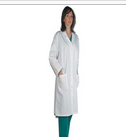 Attēlam ilustratīva nozīmeGab.Ražotājs:_________________________.Detalizēts Preces tehniskais apraksts: ________________________________.2.Laboratorijas halāts Nr. 2aizdare – pogas;iestīvināta atlokamā apkakle;vismaz 1 (viena) kabata katrā sānā;garās piedurknes;audums: kokvilna vismaz 35%, poliesters ne vairāk kā 65%;blīvums: vismaz 160 gr/m2;ir iespējams mazgāt veļas mašīnā, 40 grādos (40  C);krāsa: zila un/vai zaļa;nepieciešami visi minētie izmēri: XS, S, M, L, XL, XXL.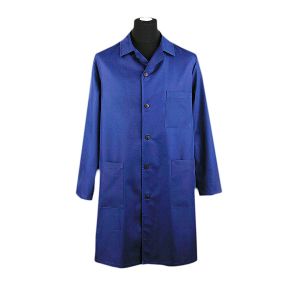 Attēlam ilustratīva nozīmeGab.Ražotājs:_________________________.Detalizēts Preces tehniskais apraksts: ________________________________.3. Dzīvnieku laboratorijas halātsaudums: poliesters ne vairāk kā 90%, kokvilna vismaz 10%;piedurkņu galos trikotāžas aproces;aizdare halāta priekšpusē ar spiedpogām;halāta priekšpusē vismaz 2 (divas) kabatas;garums  vismaz 105 cm, bet ne vairāk par 125 cm;krāsa: zaļa un/vai zila;nepieciešami visi minētie izmēri: S, M, L.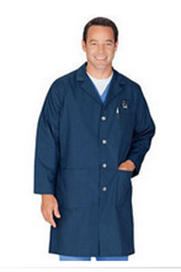 Attēlam ilustratīva nozīmeGab.Ražotājs:_________________________.Detalizēts Preces tehniskais apraksts: ________________________________.4.Specapģērbs operācijām dzīvnieku telpās:  laboratorijas halāts Nr.1audums: poliesters ne vairāk kā 90%, kokvilna vismaz 10%;aizdare halāta priekšpusē ar spiedpogām;halāta priekšpusē vismaz 2 (divas) kabatas;garums  vismaz 105 cm un ne vairāk par 125 cm;piedurkņu galos gumiju aproces;krāsa: tumši zaļa un/vai zila;nepieciešami visi minētie izmēri: S, M, L.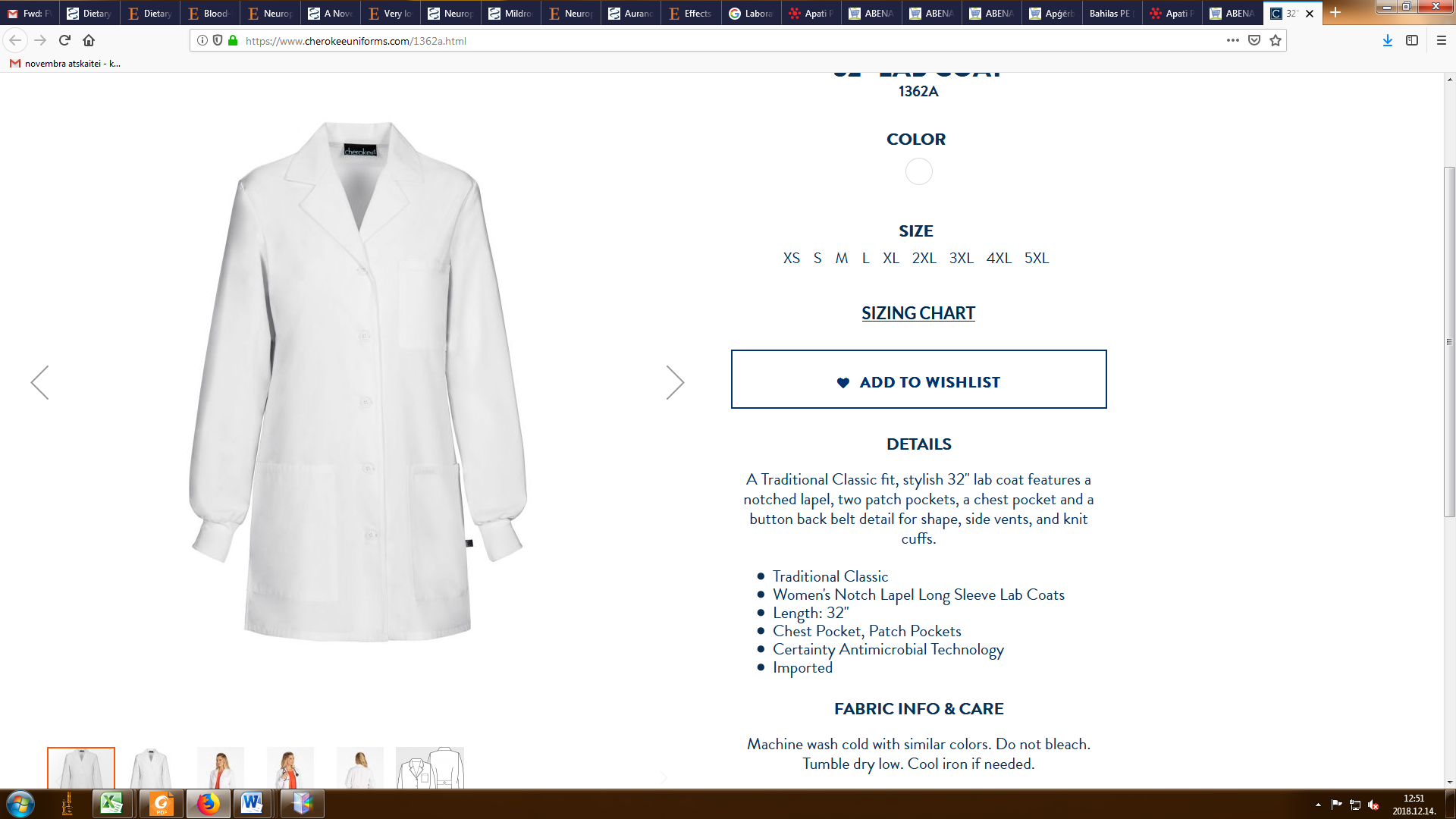 Attēlam ir tikai ilustratīva nozīmeGab.Ražotājs:_________________________.Detalizēts Preces tehniskais apraksts: ________________________________.5.Specapģērbs operācijām dzīvnieku telpās:laboratorijas halāts Nr.2komplektā ietilpst krekls un bikses; krekls ar “V” veida apkakles izgriezumu;vismaz 1 (viena) kabata katrā sānā;audums: poliesteris ne vairāk kā 90%, kokvilna vismaz 10%;ir iespējams mazgāt veļas mašīnā, 40 grādos (40 C), (jābūt autoklavējamam);krāsa: zaļa;nepieciešami visi minētie izmēri: XS, S, M, L, XL, XXL.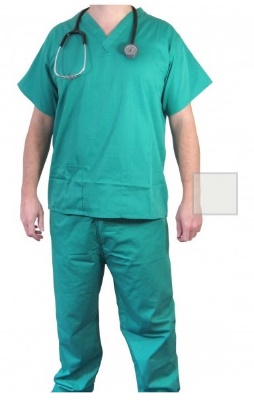 Attēlam ilustratīva nozīmeGab.Ražotājs:_________________________.Detalizēts Preces tehniskais apraksts: ________________________________.6.Specapģērbs operācijām dzīvnieku telpās:  Vienreizlietojams halātspielietojums: šķidrumu atgrūdošs halāts ar elastīgām manšetēm un aukliņu ap kaklu un vidukli;izmantojams personāla aizsardzībai un, lai novērstu savstarpēju inficēšanos ar infekcijas slimībām;vienreizējas lietošanas; materiāls: neausts polipropilēns un lateksu nesaturošas gumijas;nesterils; kvalitāte: izturīgs pret noplūdēm, nesatur lateksu; krāsa: gaiši zila;nepieciešami visi minētie izmēri: S, M, L.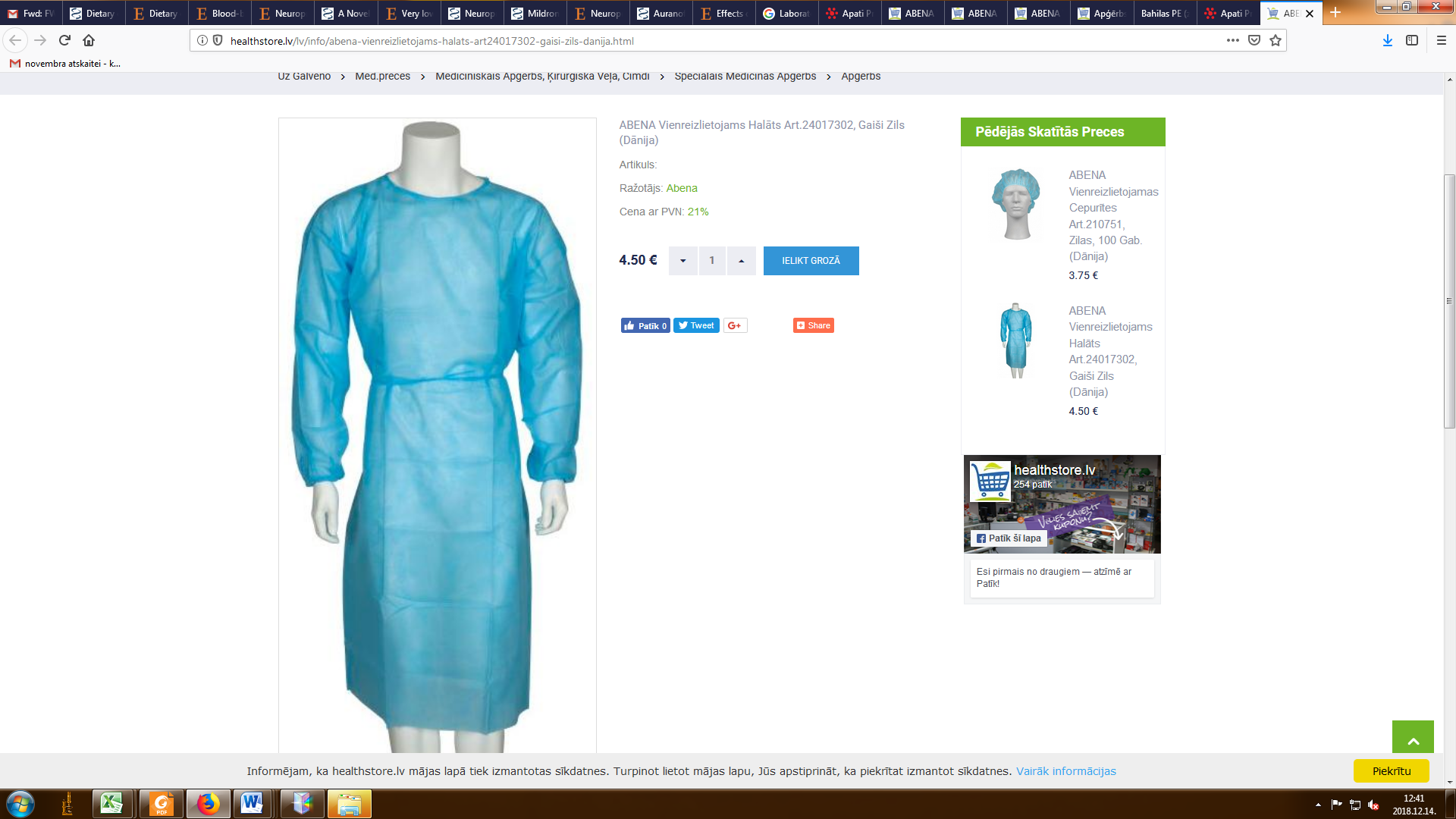 Attēlam ilustratīva nozīmeGab.Ražotājs:_________________________.Detalizēts Preces tehniskais apraksts: ________________________________.Cena kopā par visām Precēm EUR bez PVN (saskaitot visu preču cenas par 1 vienību):Cena kopā par visām Precēm EUR bez PVN (saskaitot visu preču cenas par 1 vienību):Cena kopā par visām Precēm EUR bez PVN (saskaitot visu preču cenas par 1 vienību):Cena kopā par visām Precēm EUR bez PVN (saskaitot visu preču cenas par 1 vienību):Cena kopā par visām Precēm EUR bez PVN (saskaitot visu preču cenas par 1 vienību):_________________________/amats/_________________________/vārds, uzvārds/_________________________/paraksts/_______________________/datums/Nr. p.k.PreceTehniskā specifikācija(Pasūtītāja minimālās prasības):MērvienībaPretendenta piedāvājums/Pretendenta piedāvātās preces tehniskais aprakstsCena EUR bez PVN(cena tiek norādīta par vienu vienību):1.Priekšauts darbam ar šķidro slāpeklipriekšautam jābūt veidotam ar mērķi pasargāt lietotāja torsu un kājas no šķidrā slāpekļa šļakatām;priekšautam jābūt ūdensizturīgam un noturīgam pret šķidrā slāpekļa zemās temperatūras iedarbību;lietojami kriogēnā atmosfērā, maksimāla termiska aizsardzība, piemēroti temperatūrā no  mīnus 160 grādiem līdz 148 grādiem (-160o C līdz +148o C);priekšautam jābūt iespējai to ātri novilkt nepieciešamības gadījumā;priekšautam jābūt ar regulējamām siksnām; garums vismaz 105 cm, bet ne vairāk par 125 cm;platums ne mazāk par 60 cm;ražotājs: Tempshield “Cryo Apron” vai ekvivalents.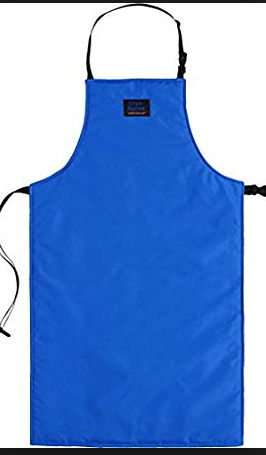 Attēlam ilustratīva nozīmeGab.Ražotājs:_________________________.Detalizēts Preces tehniskais apraksts: ________________________________.2.Kriocimdipiemēroti darbam ar šķidro slāpekli;garums līdz elkonim;lietojami kriogēnā atmosfērā, maksimāla termiska aizsardzība, piemēroti temperatūrā no mīnus 160 grādiem līdz 148 grādiem (- 160 oC līdz +148o C);izmērs: L.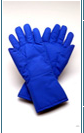 Attēlam ilustratīva nozīmePārisRažotājs:_________________________.Detalizēts Preces tehniskais apraksts: ________________________________.3.Sejas maska darbam ar šķidro slāpeklisejas maskai jānosedz seja, sejas sānus un kakls;nosedzošajam materiālam jābūt maināmam un caurspīdīgam (parasti caurspīdīga plastmasa);sejas maskas stiprinājumam jābūt regulējumam, lai pielāgotos lietotājam;sejas maskai jābūt vieglai (ne vairāk par 500 gramiem) un paredzētai ilgstošai lietošanai;maskai jāatbilst ANSI Z87.1 vai ekvivalentam starptautiski atzītam drošības standartam;ražotājs: Tempshield “Face-shield” vai ekvivalents.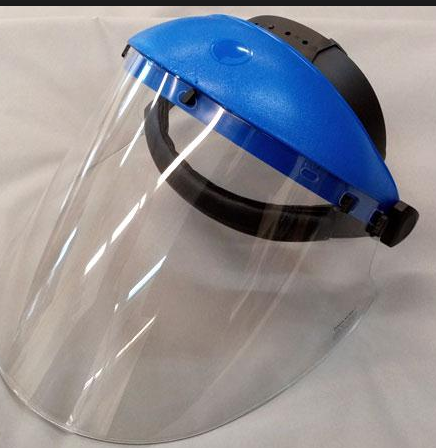 Attēlam ilustratīva nozīmeGab.Ražotājs:_________________________.Detalizēts Preces tehniskais apraksts: ________________________________.4.Sejas maska Nr. 1maska sienama;3 (trīs) slāņi;hipoalerģiska;filtrācijas efektivitāte vismaz 98%;nesterila;vienreizlietojama;iepakojumā: 50 gab.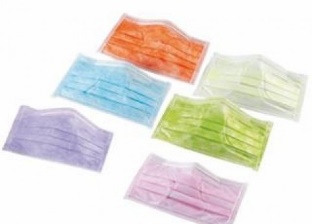 Attēlam ilustratīva nozīmeIepakojumsRažotājs:_________________________.Detalizēts Preces tehniskais apraksts: ________________________________.5.Sejas maska Nr. 2maska sienama ar acu sargu un pretaizsvīšanas pārklājumu;nesterila;hipoalerģiska;3 (trīs) slāņi;vienreizlietojama;filtrācijas pakāpe vismaz 99%.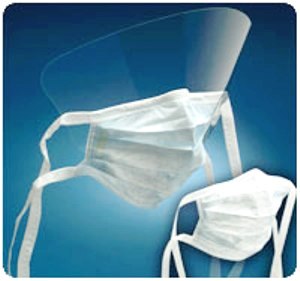 Attēlam ilustratīva nozīmeGab.Ražotājs:_________________________.Detalizēts Preces tehniskais apraksts: ________________________________.6.Sejas maska Nr. 3maska piemērota briļļu lietotājiem;hipoalerģiska;3 (trīs) slāņi;sienama;vienreizlietojama;iepakojumā 50 gab.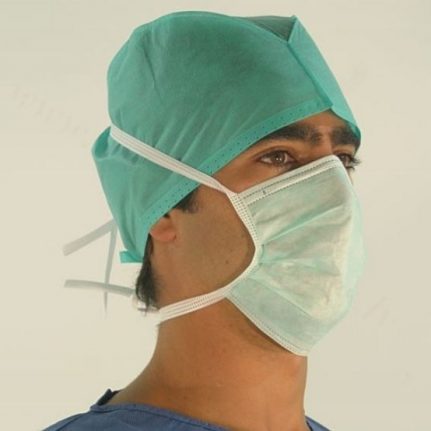 Attēlam ilustratīva nozīmeIepakojumsRažotājs:_________________________.Detalizēts Preces tehniskais apraksts: ________________________________.7.Respirators FFP1daļiņu respirators bez vārsta, salokāms; filtrācijas pakāpe: FFP1;pasargā no putekļiem, cietām un šķidrām daļiņām, kas nav sevišķi toksiskas, aerosoldaļiņām, kuras sastāv no blīvām un negaistošām šķidruma daļiņām;atbilst  EN 149:2001 + A1:2009 standartu  vai ekvivalentu prasībām.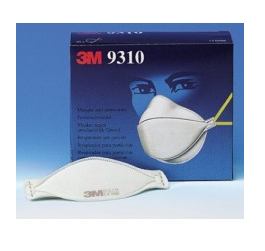 Attēlam ilustratīva nozīmeGab.Ražotājs:_________________________.Detalizēts Preces tehniskais apraksts: ________________________________.8.Respirators FFP3 Nr. Dmaska – respirators ar vārstu; augstākā filtrācijas pakāpe, vārsts atvieglo elpošanu;filtrācijas pakāpe: FFP3;atbilst EN 149:2001 + A1:2009  standartu vai ekvivalentu prasībām. 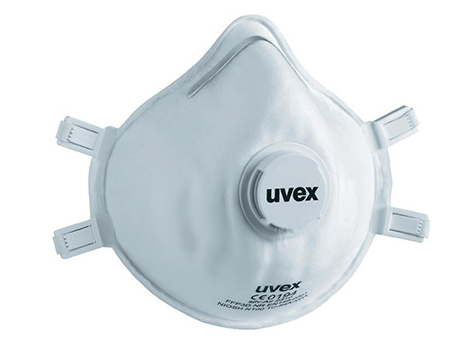 Attēlam ilustratīva nozīmeGab.Ražotājs:_________________________.Detalizēts Preces tehniskais apraksts: ________________________________.9.Cepure cepure beretes tipa; gaisa caurlaidīga;nesterila; krāsa: balta un/vai zila; universāla izmēra;iepakojumā 100 gab.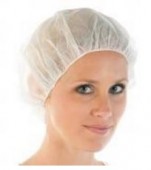 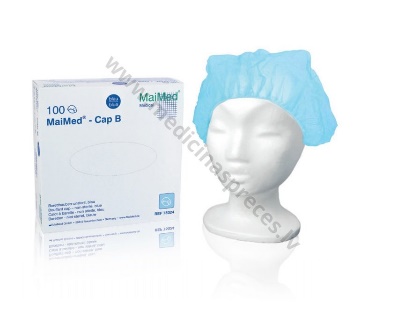 Attēliem ilustratīva nozīmeIepakojumsRažotājs:_________________________.Detalizēts Preces tehniskais apraksts: ________________________________.10.Bahilas Nr.1nesterilas;materiāls: polietilēna; krāsa: zila;izmērs: 41 cm;biezums: vismaz 40 µ;iepakojumā 100 gab.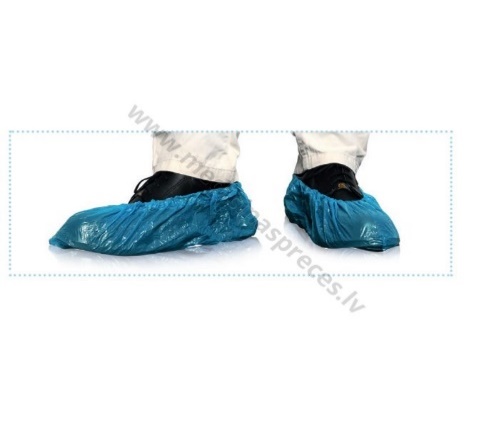 Attēlam ilustratīva nozīmeIepakojumsRažotājs:_________________________.Detalizēts Preces tehniskais apraksts: ________________________________.11.Bahilas Nr. 2nesterilas;materiāls: polietilēna; krāsa: zila;izmērs: 36 cm;biezums: vismaz 40 µ;iepakojumā 100 gab.Attēlam ilustratīva nozīmeIepakojumsRažotājs:_________________________.Detalizēts Preces tehniskais apraksts: ________________________________.Cena kopā par visām Precēm EUR bez PVN (saskaitot visu preču cenas par 1 vienību):Cena kopā par visām Precēm EUR bez PVN (saskaitot visu preču cenas par 1 vienību):Cena kopā par visām Precēm EUR bez PVN (saskaitot visu preču cenas par 1 vienību):Cena kopā par visām Precēm EUR bez PVN (saskaitot visu preču cenas par 1 vienību):Cena kopā par visām Precēm EUR bez PVN (saskaitot visu preču cenas par 1 vienību):_________________________/amats/_________________________/vārds, uzvārds/_________________________/paraksts/_______________________/datums/Nr. p.k.PreceTehniskā specifikācija(Pasūtītāja minimālās prasības):MērvienībaPretendenta piedāvājums/Pretendenta piedāvātās preces tehniskais aprakstsCena EUR bez PVN(cena tiek norādīta par vienu vienību):1.Sieviešu halāts(apkopējai un garderobistei)aizdare: pogas;“V” veida izgriezums;vismaz 1 (viena) uzšūta sānu kabata;pusgaras piedurknes;audums: kokvilna vismaz 33%, poliesters ne vairāk kā 67%;blīvums: vismaz 160 gr/m2;ir iespējams mazgāt veļas mašīnā, 40 grādos (40 C);krāsa: tumši zila;nepieciešami visi minētie izmēri: S, M, L, XL, XXL.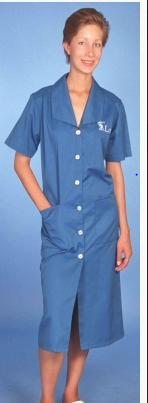 Attēlam ilustratīva nozīmeGab.Ražotājs:_________________________.Detalizēts Preces tehniskais apraksts: ________________________________.2.Priekšauts (apkopējam)priekšauts – tunika;aizdare: sānos sasienams;audums: kokvilna vismaz 33%, poliuretāns ne vairāk kā 67% ;blīvums: vismaz 150 gr/m2;ir iespējams mazgāt veļas mašīnā, 40 grādos (40 C);krāsa: tumši zila;nepieciešami visi minētie izmēri: S, M, L, XL, XXL.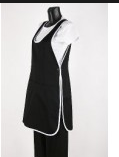 Attēlam ilustratīva nozīmeGab.Ražotājs:_________________________.Detalizēts Preces tehniskais apraksts: ________________________________.3.Siltā veste (dežurantam)aizdare: rāvējslēdzējs;virsējais audums: 100% poliamīds;odere: 100% poliesters;polsterējums: 100% poliesters;blīvums: vismaz 220 gr/m2;ir iespējams mazgāt veļas mašīnā, 40 grādos (40 C); krāsa: tumši zila;nepieciešami visi minētie izmēri: XS, S, M, L, XL, XXL, XXXL.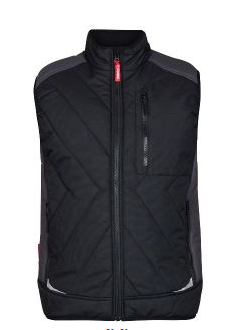 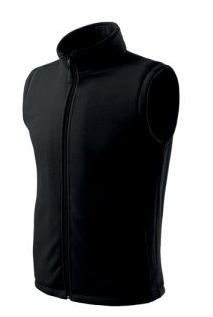 Attēlam ilustratīva nozīmeRažotājs:_________________________.Detalizēts Preces tehniskais apraksts: ________________________________.Cena kopā par visām Precēm EUR bez PVN (saskaitot visu preču cenas par 1 vienību):Cena kopā par visām Precēm EUR bez PVN (saskaitot visu preču cenas par 1 vienību):Cena kopā par visām Precēm EUR bez PVN (saskaitot visu preču cenas par 1 vienību):Cena kopā par visām Precēm EUR bez PVN (saskaitot visu preču cenas par 1 vienību):Cena kopā par visām Precēm EUR bez PVN (saskaitot visu preču cenas par 1 vienību):_________________________/amats/_________________________/vārds, uzvārds/_________________________/paraksts/_______________________/datums/Nr. p.k.PreceTehniskā specifikācija(Pasūtītāja minimālās prasības):MērvienībaPretendenta piedāvājums/Pretendenta piedāvātās preces tehniskais aprakstsCena EUR bez PVN(cena tiek norādīta par vienu vienību):1.Darba jaka Nr. 1jakas tips: ziemas;pieļauj darbu temperatūrās zem mīnus 15 grādiem (-15 C);ārējā materiāla sastāvs:  vismaz 35% kokvilna, poliesters ne vairāk  kā 65%;mitrumu aizturošs materiāls;polsterējums: 100% poliesters;auduma blīvums polsterējumam: vismaz 190 g/m2;vismaz 5 (piecas) kabatas;centrālais rāvējslēdzējs;manšetes regulējamas ar spiedpogām; ar papildus materiālu pastiprināti elkoņi;regulējama jostas vieta;pamatkrāsa: melna vai tumši zila;spilgtas krāsas atstarojoši elementi kabatu, uzšuvju vai oderes redzamajā daļā;nepieciešami visi minētie izmēri: M, L, XL, XXL.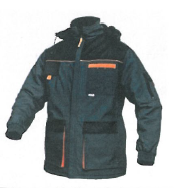 Attēlam ilustratīva nozīmeGab.Ražotājs:_________________________.Detalizēts Preces tehniskais apraksts: ________________________________.2.Darba jaka Nr. 2sastāvs: vismaz 60% kokvilna, ne vairāk kā 40% poliesters;auduma blīvums: vismaz 320 g/m²;vismaz 4 (četras) kabatas;centrālais rāvējslēdzējs paslēpts zem auduma aizdares;manšetes ar gumiju;pamatkrāsa: melna vai tumši zila;spilgtas krāsas atstarojoši elementi kabatu, uzšuvju vai oderes redzamajā daļā;apakšējā mala ar elastīgu gumiju; nepieciešami visi minētie izmēri: M, L, XL, XXL. 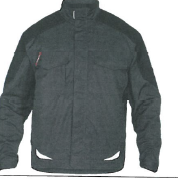 Attēlam ilustratīva nozīmeGab.Ražotājs:_________________________.Detalizēts Preces tehniskais apraksts: ________________________________.3.Flīsa jaka ar kapuciaudums: 50% poliesters, 50% kokvilna;auduma blīvums:  vismaz 280 g/m2;reglāna piedurknes;aizdare: ar rāvējslēdzēju jakas krāsā;kabatas: vismaz 2 (divas) sānu kabatas;krāsa: jebkura krāsa, izņemot, baltu;nepieciešami visi minētie izmēri: S, M, L, XL, XXL, XXXL.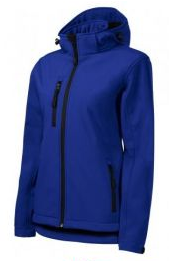 Attēlam ilustratīva nozīmeGab.Ražotājs:_________________________.Detalizēts Preces tehniskais apraksts: ________________________________.4.Darba vestesastāvs: vismaz 60% kokvilna, ne vairāk kā 40% poliesters; poliestera odere;vismaz 4 (četras) kabatas; centrālais rāvējslēdzējs paslēpts zem auduma aizdares;pamatkrāsa: melna vai tumši zila;spilgtas krāsas atstarojoši elementi kabatu, uzšuvju vai oderes redzamajā daļā;nepieciešami visi minētie izmēri: M, L, XL, XXL. 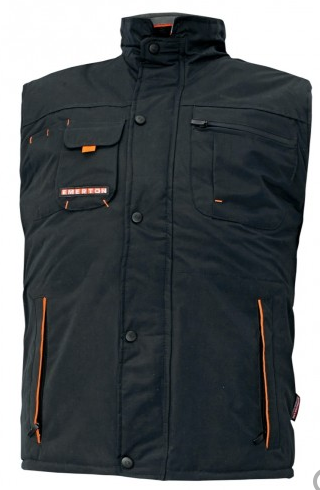 Attēlam ilustratīva nozīmeGab.Ražotājs:_________________________.Detalizēts Preces tehniskais apraksts: ________________________________.5.Darba biksesbikšu tips: ziemas;pieļauj darbu temperatūrās zem mīnuss 15 grādiem (-15 C); sastāvs: vismaz 90% kokvilna, elastāns vai cits materiāls ne vairāk kā 10%; auduma blīvums: vismaz 290 g/m2;mitrumu aizturošs;vismaz 7 (septiņas) kabatas;specialās kabatas ceļusargiem (1 (viena) kabata gan uz labā, gan uz kreisā bikšu stara); regulējama jostas vieta;pamatkrāsa: melna vai tumši zila;spilgtas krāsas atstarojoši elementi kabatu, uzšuvju vai oderes redzamajā daļā;nepieciešami visi minētie izmēri: M, L, XL, XXL.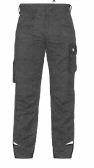 Attēlam ilustratīva nozīmeGab.Ražotājs:_________________________.Detalizēts Preces tehniskais apraksts: ________________________________.6.Pusgarās darba biksestips: vasaras;sastāvs: vismaz 60% kokvilna, elastāns vai cits materiāls ne vairāk kā 40%; vismaz 4 (četras) kabatas;specialās kabatas ceļusargiem (1 (viena) kabata gan uz labā, gan uz kreisā bikšu stara); regulējama jostas vieta;pamatkrāsa: melna vai tumši zila;spilgtas krāsas atstarojoši elementi kabatu, uzšuvju vai oderes redzamajā daļā;nepieciešami visi minētie izmēri: M, L, XL, XXL.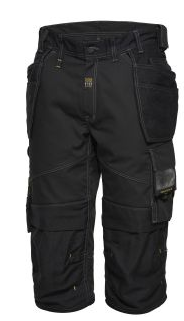 Attēlam ilustratīva nozīmeGab.Ražotājs:_________________________.Detalizēts Preces tehniskais apraksts: ________________________________.7.Darba puskombinzons Nr. 1sastāvs: ne vairāk kā 65% poliesters, vismaz 35% kokvilna;auduma blīvums: vismaz 250 g/m²; ceļi un kabatas stiprinātas ar īpaši izturīgu poliesteru;elastīgas regulējamās lences ar aizdarēm;vismaz 10 (desmit) kabatas;uz jostas sānos regulējošās pogas;specialās kabatas ceļusargiem (1 (viena) kabata gan uz labā, gan uz kreisā bikšu stara); vīles šūtas ar trīskāršu vīli;pamatkrāsa: melna vai tumši zila;spilgtas krāsas atstarojoši elementi kabatu, uzšuvju vai oderes redzamajā daļā;nepieciešami visi minētie izmēri: M, L, XL, XXL.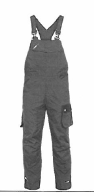 Attēlam ilustratīva nozīmeGab.Ražotājs:_________________________.Detalizēts Preces tehniskais apraksts: ________________________________.8.Darba puskombinzons Nr. 2ārējā materiāla sastāvs:  vismaz 35% kokvilna, poliesters ne vairāk  kā 65%;auduma blīvums ārējam materiālam: vismaz 250 g/m2;mitrumu aizturošs materiāls;polsterējums: 100% poliesters;auduma blīvums polsterējumam: vismaz 190 g/m2;priekšpusē: rāvējslēdzēja apdare;kabatas: vismaz 2 (divas) krūšu kabatas;vismaz 2 (divas) sānu kabatas.pamatkrāsa: melna,  tumši zila un/vai tumši zaļa;spilgtas krāsas atstarojošie elementi kabatu, uzšuvju vai oderes redzamajā daļā;nepieciešami visi minētie izmēri: M, L, XL, XXL.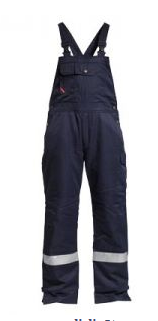 Attēlam ilustratīva nozīmeGab.Ražotājs:_________________________.Detalizēts Preces tehniskais apraksts: ________________________________.9.Siltas zeķessiltas zeķes, piemērotas darbam aukstos apstākļos; materiāls: vismaz 80% vilna;krāsa: melna vai brūna, vai tumši zila;nepieciešami visi minētie izmēri: no 37 līdz 47.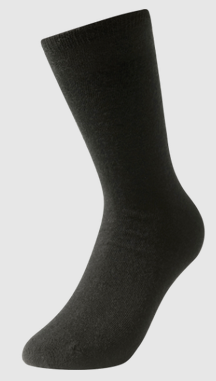 Attēlam ilustratīva nozīmePārisRažotājs:_________________________.Detalizēts Preces tehniskais apraksts: ________________________________.10.Silta cepuresilta cepure darbam aukstos apstākļos;materiāls: vismaz 50% vilna;krāsa: melna vai tumši zila;nepieciešami visi minētie izmēri: S, M, L, XL.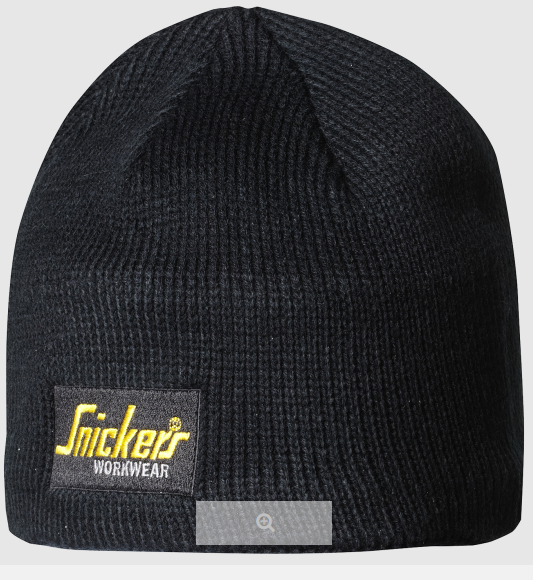 Attēlam ilustratīva nozīmeGab.Ražotājs:_________________________.Detalizēts Preces tehniskais apraksts: ________________________________.11.Cepure - ķiveregrūdienu izturīga beisbola tipa cepure ar ielikni – karkasu;ārējā materiāla sastāvs:  vismaz 35% kokvilna, poliesters ne vairāk  kā 65%;ielikņa - karkasa materiāla sastāvs: poliamīds pārklāts ar poliuretānu (PU);aizsargā pret sitieniem, triecieniem;aizdare cepures – ķiveres aizmugurē ar klipsi; pamatkrāsa: melna vai tumši zila ar citas krāsas elementiem;Izmērs: 58/62.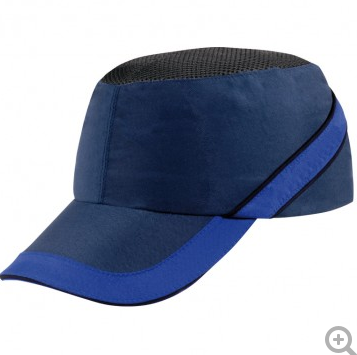 Attēlam ilustratīva nozīmeGab.Ražotājs:_________________________.Detalizēts Preces tehniskais apraksts: ________________________________.12.Ceļu sargiieliekamie ceļu sargi pieaugušajiem, kas pielāgojas ceļgala formai;izgatavoti no mīksta EVA vai ekvivalenta materiāla.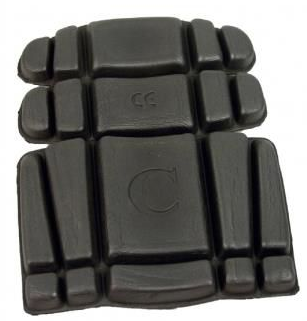 Attēlam ilustratīva nozīmePārisRažotājs:_________________________.Detalizēts Preces tehniskais apraksts: ________________________________.13.Lietusmētelis – teltene ar kapucimateriāls:  100% poliamīds ar 100% poliuretāna pārklājumu;krāsa: melna;aizdare: pogas; nepieciešami visi minētie izmēri: XL, XXL,  XXXL;citas prasības: ar atstarojošiem elementiem.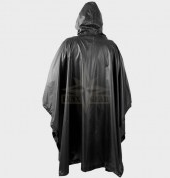 Attēlam ilustratīva nozīmeGab.Ražotājs:_________________________.Detalizēts Preces tehniskais apraksts: ________________________________.Cena kopā par visām Precēm EUR bez PVN (saskaitot visu preču cenas par 1 vienību):Cena kopā par visām Precēm EUR bez PVN (saskaitot visu preču cenas par 1 vienību):Cena kopā par visām Precēm EUR bez PVN (saskaitot visu preču cenas par 1 vienību):Cena kopā par visām Precēm EUR bez PVN (saskaitot visu preču cenas par 1 vienību):Cena kopā par visām Precēm EUR bez PVN (saskaitot visu preču cenas par 1 vienību):_________________________/amats/_________________________/vārds, uzvārds/_________________________/paraksts/_______________________/datums/Nr. p.k.Informācija par līguma izpildes laiku/periodu (gadu, mēnesi)Informācija par pasūtītāju, norādot pasūtītāja nosaukumu, kontaktpersonu un kontaktinformāciju – tālruņa Nr., e-pastuPreču piegādes līguma priekšmeta īss apraksts (atbilstoši nolikuma 3.2.4.punkta kvalifikācijas prasībām)Līguma kopējā summa EUR, bez PVN1.2.[…]Latvijas Universitāte (turpmāk – LU)līgumu uzskaites Nr. ________ Iepirkuma identifikācijas Nr.LU 2018/73_I__________________ līgumu uzskaites Nr. __________Pircējs:Pārdevējs:Latvijas Universitāte_______________Juridiskā adrese: Raiņa bulvāris 19, Rīga, LV-1586Juridiskā adrese: ___________Reģ.Nr.3341000218Reģ. Nr._______________PVN reģ.Nr.LV 90000076669PVN reģ. Nr.___________Konta Nr._________________Konta Nr.__________Banka: __________________Banka:____________Bankas kods: _____________Bankas kods:_______________________________ /____________/_________________ /____________/Pircējs:Pārdevējs:Latvijas Universitāte______________________Juridiskā adrese:Raiņa bulvāris 19, Rīga, LV-1586Juridiskā adrese:Reģ. apl. Nr.3341000218Reģ. Nr.____________________ /____________/____________________ /____________/Pircējs:Pārdevējs:Latvijas Universitāte____________________________________ /____________/____________________ /____________/Pircējs:Pārdevējs: